Муниципальное общеобразовательное учреждение
«Солохинская средняя общеобразовательная школа
Белгородского района Белгородской области»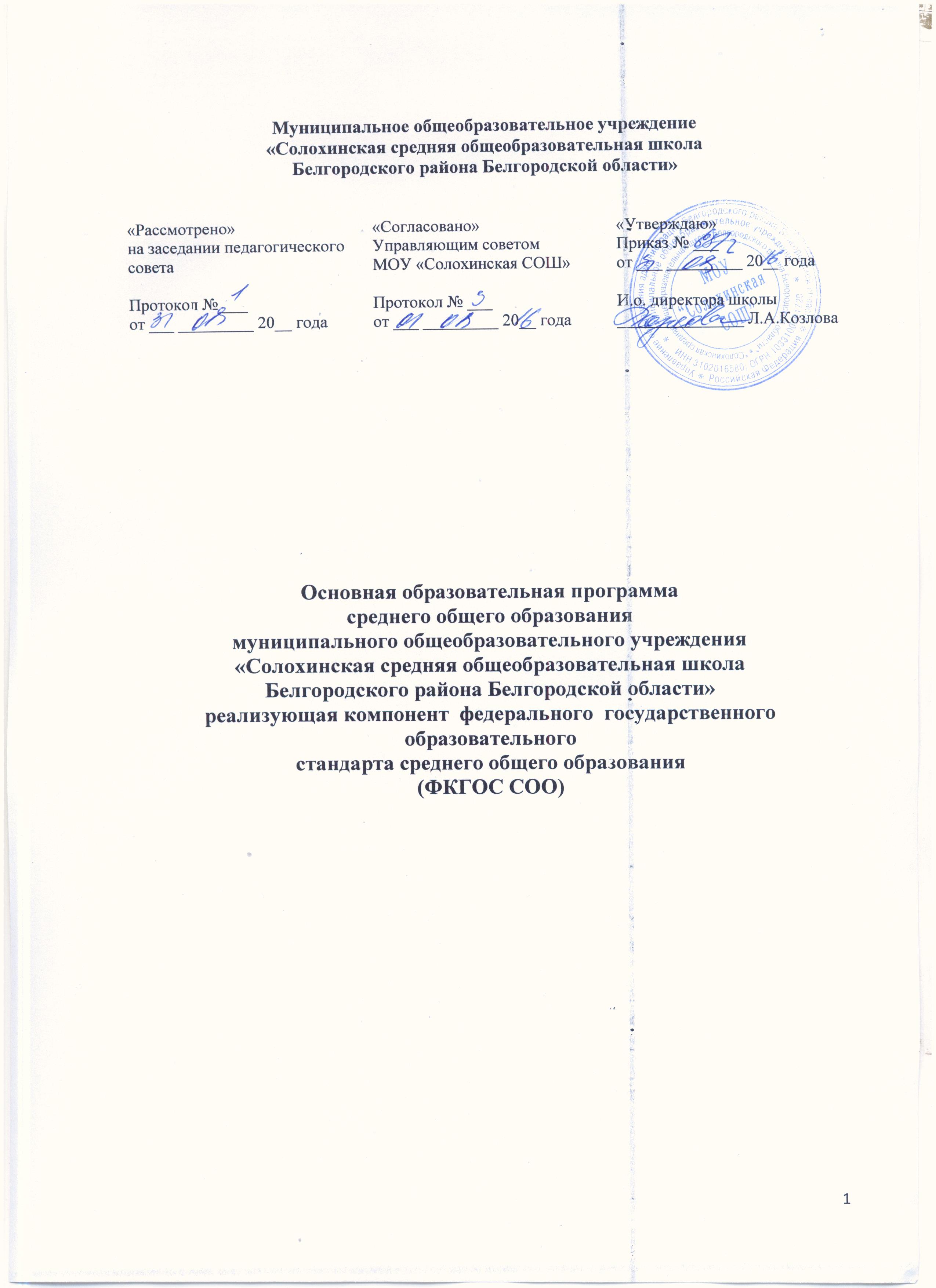 Основная образовательная программасреднего общего образования
муниципального общеобразовательного учреждения
«Солохинская средняя общеобразовательная школа
Белгородского района Белгородской области» 
реализующая компонент  федерального  государственного образовательного 
стандарта среднего общего образования(ФКГОС СОО)
Содержание1. Целевой раздел основной образовательной программы среднего общего образования..................................................................................  31.1.Пояснительная записка…………………………………………………. 3-71.2.Планируемые результаты освоения обучающимися основной         образовательной программы………………………………………………..8-251.3.Система оценки достижения планируемых результатов освоения основной образовательной программы…………………………………...26-292. Содержательный раздел основной образовательной программы среднего общего образования……………………………………………30-322.1.Программы   учебных предметов, курсов…………………………….33-482.2.Программа духовно-нравственного развития и воспитания обучающихся……………………………………………………………….49-58  3. Организационный раздел…………………………………………….  3.1 Учебный план среднего общего образования………………………58-59  3.2.Организация дополнительного образования на ступени среднего общего образования………………………………………………………………..59-62  3.3.Система условий реализации основной образовательной программы………………………………………………………………… 63-901. Целевой раздел1.1. Пояснительная запискаОсновная образовательная программа среднего общего образования разработана в соответствии с ФЗ-273 «Об образовании в Российской Федерации», Санитарно-эпидемиологическими требованиями, Федеральным компонентом государственных образовательных стандартов начального общего, основного общего и среднего полного общего образования, утверждённым приказом Минобразования РФ от 05.03.2004 № 1089, с учётом действующей в системе образования нормативной базы федерального, регионального, муниципального уровней, Уставом и локальными актами 
МОУ «Солохинская СОШ».Основанием для разработки программы послужили следующие нормативные документы:Федеральный уровень:-	Конституция Российской Федерации;-	Федеральный закон РФ от 29 декабря 2012 года №273-Ф3 "Об образовании в Российской Федерации";-	Санитарно-эпидемиологические правила и нормативы СанПиН 2.4.2.2821-10 «Санитарно-эпидемиологические требования к условиям и организации обучения в общеобразовательных учреждениях», зарегистрированные в Минюсте России 3 марта 2011 года, регистрационный номер 19993;-	Федеральный базисный учебный план и примерные учебные планы для общеобразовательных учреждений РФ, реализующих программы общего образования, утвержденные приказом Министерства образования РФ от 9 марта 2004 года №1312;-	Приказ Министерства образования РФ от 5 марта 2004 года №1089 «Об утверждении федерального компонента государственных образовательных стандартов начального общего, основного общего и среднего полного общего образования»;-	Приказ Минобрнауки РФ от 20 августа 2008 года №241 «О внесении изменений в федеральный базисный учебный план и примерные учебные планы для образовательных учреждений Российской Федерации, реализующих программы общего образования, утверждённые приказом Министерства образования РФ от 9 марта 2004 года №1312 «Об утверждении федерального базисного учебного плана и примерных учебных планов для образовательных учреждений Российской Федерации, реализующих программы общего образования»;-	Приказ Министерства образования и науки РФ от 3 июня 2008 года № 164 «О внесении изменений в федеральный компонент государственных образовательных стандартов начального общего, основного общего и среднего (полного) общего образования, утвержденный приказом Министерства образования РФ от 5 марта 2004 года № 1089»;-	Приказ Министерства образования и науки РФ от 31 августа 2009 года № 320 «О внесении изменений в федеральный компонент государственных образовательных стандартов начального общего, основного общего и среднего (полного) общего образования, утвержденный приказом Министерства образования РФ от 5 марта 2004 года № 1089»;-	Приказ Министерства образования и науки РФ от 19 октября 2009 года №427 «О внесении изменений в федеральный компонент государственных образовательных стандартов начального общего, основного общего и среднего (полного) общего образования, утвержденный приказом Министерства образования РФ от 5 марта 2004 года № 1089»;-	Приказ Министерства образования и науки РФ от 30 августа 2010 года № 889 «О внесении изменений в федеральный базисный учебный план и примерные учебные планы для образовательных учреждений Российской Федерации, реализующих программы общего образования, утвержденные приказом Министерства образования РФ от 9 марта 2004 года № 1312 «Об утверждении федерального базисного учебного плана и примерных учебных планов для образовательных учреждений Российской Федерации, реализующих программы общего образования»;-	Приказ Министерства образования и науки РФ от 10 ноября 2011 года № 2643 «О внесении изменений в федеральный компонент государственных образовательных стандартов начального общего, основного общего и среднего (полного) общего образования, утвержденный приказом Министерства образования РФ от 5 марта 2004 года № 1089»;-	Приказ Министерства образования и науки РФ от 24 января 2012 года № 39 «О внесении изменений в федеральный компонент государственных образовательных стандартов начального общего, основного общего и среднего (полного) общего образования, утвержденный приказом Министерства образования РФ от 5 марта 2004 года № 1089»;-	Приказ Министерства образования и науки РФ от 31 января 2012 года №69 «О внесении изменений в федеральный компонент государственных образовательных стандартов начального общего, основного общего и среднего (полного) общего образования, утвержденный приказом Министерства образования РФ от 5 марта 2004 года № 1089»;-	Приказ Министерства образования и науки Российской Федерации, от 1 февраля 2012 года №74 «О внесении изменений в федеральный базисный учебный план и примерные учебные планы для образовательных учреждений Российской Федерации, реализующих программы общего образования, утвержденные приказом Министерства образования Российской Федерации от 9 марта 2004 года № 1312»;-	Приказ Министерства образования и науки Российской Федерации, от 19 декабря 2012 года №1067 "Об утверждении федерального перечней учебников, рекомендованных (допущенных) к использованию в образовательном процессе в образовательных учреждениях, реализующих образовательные программы общего образования и имеющих государственную аккредитацию, на 2013/14 учебный год";Региональный уровень:-	Закон Белгородской области от 3.07.2006 г. №57 «Об установлении регионального компонента государственных образовательных стандартов общего образования в Белгородской области»;-	Закон Белгородской области 4.06.2009 года №282 «О внесении изменений в закон Белгородской области «Об установлении регионального компонента государственных образовательных стандартов общего образования в Белгородской области»;-	Приказ управления образования и науки Белгородской области от 26.04.2006г. № 656 «Об утверждении базисного учебного плана и примерных учебных планов для образовательных учреждений Белгородской области, реализующих программы общего образования»;-	Приказ департамента образования, культуры и молодёжной политики Белгородской области от 25.06.2008 г. №1345 «Об утверждении Концепции развития системы общего среднего образования Белгородской области и организационного плана её реализации»;-	Письмо департамента образования, культуры и молодежной политики Белгородской области от 05.05.2008 № 9-06/1847-ЛИ «Об организации профессиональной подготовки в условиях реализации универсального и профильного обучения»;-	Приказ департамента образования, культуры и молодёжной политики Белгородской области от 06.05.2009г. №935 «О внесении изменений в базисный учебный план и примерные учебные планы для общеобразовательных учреждений области»;-	Инструктивное письмо департамента образования, культуры и молодёжной Политики Белгородской области от 10.09.2009 г. №9-06/3423-ВА «Рекомендации по формированию классов, их наполняемости и максимальном объёме учебной нагрузки»;-	Методические письма Белгородского института развития образования Закон Белгородской областной думы от 03.05.2011года №34 «О внесении изменений в статью 8.1 закона Белгородской области «Об установлении регионального компонента государственных образовательных стандартов общего образования в Белгородской области»;-	Постановление правительства Белгородской области от 02.10.2010г. №325-пп «О долгосрочной целевой программе «Развитие образования Белгородской области на 2011 - 2015 годы»;-	Приказ управления образования и науки Белгородской области от 26.04.2006г. № 656 «Об утверждении базисного учебного плана и примерных учебных планов для образовательных учреждений Белгородской области, реализующих программы общего образования»;-	Приказ департамента образования, культуры и молодёжной политики Белгородской области от 12.05.2011г. №1339 «О внесении изменений в региональный базисный учебный план и примерные учебные планы для общеобразовательных учреждений области»;-	Приказ Департамента образования, культуры и молодёжной политики Белгородской области от 23 апреля 2012 года № 1381 «Об утверждении базисного учебного плана для образовательных учреждений Белгородской области, реализующих основные образовательные программы начального и основного общего образования в рамках реализации ФГОС второго поколения»;-	Письмо департамента образования, культуры и молодежной политики Белгородской области от 05.05.2008 № 9-06/1847-ЛИ «Об организации профессиональной подготовки в условиях реализации универсального и профильного обучения»;-	Инструктивное письмо департамента образования, культуры и молодёжной политики Белгородской области от 05 апреля 2011 года №9-06/2077-ВА «О внесении изменений в письмо департамента образования, культуры и молодёжной политики области от 05 мая 2008 года№9-06/1847-ЛИ «Об организации профессиональной подготовки в условиях реализации универсального и профильного обучения».Среднее общее образование - завершающий уровень общего образования, призванный обеспечить функциональную грамотность и социальную адаптацию обучающихся, содействовать их общественному и гражданскому самоопределению. Эти функции предопределяют направленность целей на формирование социально грамотной и социально мобильной личности, осознающей свои гражданские права и обязанности, ясно представляющей себе потенциальные возможности, ресурсы и способы реализации выбранного жизненного пути. Эффективное достижение указанных целей возможно при введении профильного обучения.Задачами третьего уровня обучения являются:•обеспечение высокого уровня мотивации обучающихся к учебной деятельности;•сочетание обучения с практической деятельностью учащихся;• включение учащихся в духовную, интеллектуальную и общественную жизнь, формирование активной гражданской позиции;развитие мотивов самопознания, самоопределения и самореализации; подведение учащихся к осознанному выбору профессии на основе формирования субъектного опыта;ориентация на развитие всех форм интеллекта за счет интеграции базового и дополнительного компонентов образования.Адресность программыВозраст: 15-18 лет.Виды деятельности старших школьников:индивидуальная учебная деятельность в рамках индивидуальной образовательной программы старшеклассника;деятельность по формированию своего профессионального, личностного и гражданского самоопределения.Уровень готовности к усвоению программы: успешное овладение образовательной программой основного общего образования.Степень готовности учащихся к освоению образовательной программы в 10-11 классах определяется: по результатам успешного овладения предметами образовательной программы в основной общей школе; по успешным результатам итоговой аттестации за курс основной общей школы, рекомендациями психолого-педагогической службы сопровождения. Продолжительность обучения: 2 года.Прием в 10 и 11 классы осуществляется на основе Федерального Закона РФ ФЗ № 273 «Об образовании в Российской Федерации», Устава школы, локальных нормативных актов.1.2. Планируемые результаты освоения обучающимися основной образовательной программыВ результате освоения содержания среднего полного общего образования обучающийся получает возможность совершенствовать и расширить круг общих учебных умений, навыков и способов деятельности. Овладение общими умениями, навыками, способами деятельности как существенными элементами культуры является необходимым условием развития и социализации обучающихся.Познавательная деятельностьУмение самостоятельно и мотивированно организовывать свою познавательную деятельность (от постановки цели до получения и оценки результата). Использование элементов причинно-следственного и структурно-функционального анализа. Исследование несложных реальных связей и зависимостей. Определение сущностных характеристик изучаемого объекта; самостоятельный выбор критериев для сравнения, сопоставления, оценки и классификации объектов.Участие в проектной деятельности, в организации и проведении учебно- исследовательской работы: выдвижение гипотез, осуществление их проверки, владение приемами исследовательской деятельности, элементарными умениями прогноза (умение отвечать на вопрос: «Что произойдет, если…»). Самостоятельное создание алгоритмов познавательной деятельности для решения задач творческого и поискового характера. Формулирование полученных результатов.Создание собственных произведений, идеальных и реальных моделей объектов, процессов, явлений, в том числе с использованием мультимедийных технологий, реализация оригинального замысла, использование разнообразных (в том числе художественных) средств, умение импровизировать.Информационно-коммуникативная деятельностьПоиск нужной информации по заданной теме в источниках различного типа. Извлечение необходимой информации из источников, созданных в различных знаковых системах (текст, таблица, график, диаграмма, аудиовизуальный ряд и др.), отделение основной информации от второстепенной, критическое оценивание достоверности полученной информации, передача содержания информации адекватно поставленной цели (сжато, полно, выборочно). Перевод информации из одной знаковой системы в другую (из текста в таблицу, из аудиовизуального ряда в текст и др.), выбор знаковых систем адекватно познавательной и коммуникативной ситуации. Умение развернуто обосновывать суждения, давать определения, приводить доказательства (в том числе от противного). Объяснение изученных положений на самостоятельно подобранных конкретных примерах.Выбор вида чтения в соответствии с поставленной целью (ознакомительное, просмотровое, поисковое и др.). Свободная работа с текстами художественного, публицистического и официально-делового стилей, понимание их специфики; адекватное восприятие языка средств массовой информации. Владение навыками редактирования текста, создания собственного текста.Использование мультимедийных ресурсов и компьютерных технологий для обработки, передачи, систематизации информации, создания баз данных, презентации результатов познавательной и практической деятельности.Владение основными видами публичных выступлений (высказывание, монолог, дискуссия, полемика), следование этическим нормам и правилам ведения диалога (диспута).Рефлексивная деятельностьПонимание ценности образования как средства развития культуры личности. Объективное оценивание своих учебных достижений, поведения, черт своей личности; учет мнения других людей при определении собственной позиции и самооценке. Умение соотносить приложенные усилия с полученными результатами своей деятельности.Владение навыками организации и участия в коллективной деятельности: постановка общей цели и определение средств ее достижения, конструктивное восприятие иных мнений и идей, учет индивидуальности партнеров по деятельности, объективное определение своего вклада в общий результат.Оценивание и корректировка своего поведения в окружающей среде, выполнение в практической деятельности и в повседневной жизни экологических требований.Осознание своей национальной, социальной, конфессиональной принадлежности. Определение собственного отношения к явлениям современной жизни. Умение отстаивать свою гражданскую позицию, формулировать свои мировоззренческие взгляды. Осуществление осознанного выбора путей продолжения образования или будущей профессиональной деятельности.В результате изучения русского языка на базовом   уровне обучающийся должен знать/понимать:-	связь языка и истории, культуры русского и других народов;-	смысл понятий: речевая ситуация и ее компоненты, литературный язык, языковая норма, культура речи;-	основные единицы и уровни языка, их признаки и взаимосвязь;-	орфоэпические, лексические, грамматические, орфографические и пунктуационные нормы современного русского литературного языка;-	нормы речевого поведения в социально-культурной, учебно-научной, официально- деловой сферах общения;уметь:-	осуществлять речевой самоконтроль;-	оценивать устные и письменные высказывания с точки зрения языкового оформления, эффективности достижения поставленных коммуникативных задач;-	анализировать языковые единицы с точки зрения правильности, точности и уместности их употребления;-	проводить лингвистический анализ текстов различных функциональных стилей и разновидностей языка.Аудирование и чтение-	использовать основные виды чтения (ознакомительно-изучающее, ознакомительно- реферативное и др.) в зависимости от коммуникативной задачи;-	извлекать необходимую информацию из различных источников: учебно-научных текстов, справочной литературы, средств массовой информации, в том числе представленных в электронном виде на различных информационных носителях;говорение и письмо-	создавать устные и письменные монологические и диалогические высказывания различных типов и жанров в учебно-научной (на материале изучаемых учебных дисциплин), социально-культурной и деловой сферах общения;-	применять в практике речевого общения основные орфоэпические, лексические, грамматические нормы современного русского литературного языка;-	соблюдать в практике письма орфографические и пунктуационные нормы современного русского литературного языка;-	соблюдать нормы речевого поведения в различных сферах и ситуациях общения, в том числе при обсуждении дискуссионных проблем;-	использовать основные приемы информационной переработки устного и письменного текста; -	использовать приобретенные знания и умения в практической деятельности и повседневной жизни для:-	осознания русского языка как духовной, нравственной и культурной ценности народа; приобщения к ценностям национальной и мировой культуры;-	развития интеллектуальных и творческих способностей, навыков самостоятельной деятельности; самореализации, самовыражения в различных областях человеческой деятельности; увеличения словарного запаса; расширения круга используемых языковых и речевых средств; совершенствования способности к самооценке на основе наблюдения за собственной речью;-	совершенствования коммуникативных способностей; развития готовности к речевому взаимодействию, межличностному и межкультурному общению, сотрудничеству; самообразования и активного участия в производственной, культурной и общественной жизни государства.В результате изучения литературы на базовом уровне обучающийся должен знать/понимать-	образную природу словесного искусства;-	содержание изученных литературных произведений;-	основные факты жизни и творчества писателей-классиков XIX-XX вв.;-	основные закономерности историко-литературного процесса и черты литературных направлений;-	основные теоретико-литературные понятия; уметь-	воспроизводить содержание литературного произведения;-	анализировать и интерпретировать художественное произведение, используя сведения по истории и теории литературы (тематика, проблематика, нравственный пафос, система образов, особенности композиции, изобразительно-выразительные средства языка, художественная деталь); анализировать эпизод (сцену) изученного произведения, объяснять его связь с проблематикой произведения;-	соотносить художественную литературу с общественной жизнью и культурой; раскрывать конкретно-историческое и общечеловеческое содержание изученных литературных произведений; выявлять «сквозные» темы и ключевые проблемы русской литературы; соотносить произведение с литературным направлением эпохи;-	определять род и жанр произведения;-	сопоставлять литературные произведения;-	выявлять авторскую позицию;-	выразительно читать изученные произведения (или их фрагменты), соблюдая нормы литературного произношения;-	аргументированно формулировать свое отношение к прочитанному произведению;-	писать рецензии на прочитанные произведения и сочинения разных жанров на литературные темы.В результате изучения иностранного языка на базовом уровне обучающийся должен знать/понимать-	значения новых лексических единиц, связанных с тематикой данного этапа обучения и соответствующими ситуациями общения, в том числе оценочной лексики, реплик-клише речевого этикета, отражающих особенности культуры страны/стран изучаемого языка;-	значение изученных грамматических явлений в расширенном объеме (видо-временные, неличные и неопределенно-личные формы глагола, формы условного наклонения, косвенная речь / косвенный вопрос, побуждение и др., согласование времен);-	страноведческую информацию из аутентичных источников, обогащающую социальный опыт школьников: сведения о стране/странах изучаемого языка, их науке и культуре, исторических и современных реалиях, общественных деятелях, месте в мировом сообществе и мировой культуре, взаимоотношениях с нашей страной, языковые средства и правила речевого и неречевого поведения в соответствии со сферой общения и социальным статусом партнера.Уметь:говорение:-	вести диалог, используя оценочные суждения, в ситуациях официального и неофициального общения (в рамках изученной тематики); беседовать о себе, своих планах; участвовать в обсуждении проблем в связи с прочитанным/прослушанным иноязычным текстом, соблюдая правила речевого этикета;-	рассказывать о своем окружении, рассуждать в рамках изученной тематики и проблематики; представлять социокультурный портрет своей страны и страны/стран изучаемого языка. аудирование:-	относительно полно и точно понимать высказывания собеседника в распространенных стандартных ситуациях повседневного общения, понимать основное содержание и извлекать необходимую информацию из различных аудио- и видеотекстов: прагматических (объявления, прогноз погоды), публицистических (интервью, репортаж), соответствующих тематике данной ступени обучения.чтение:-	читать аутентичные тексты различных стилей: публицистические, художественные, научно-популярные, прагматические - используя основные виды чтения (ознакомительное, изучающее, поисковое/просмотровое) в зависимости от коммуникативной задачи; письменная речь-	писать личное письмо, заполнять анкету, письменно излагать сведения о себе в форме, принятой в стране/странах изучаемого языка, делать выписки из иноязычного текста;использовать приобретенные знания и умения в практической деятельности и повседневной жизни для:-	общения с представителями других стран, ориентации в современном поликультурном мире;-	получения сведений из иноязычных источников информации (в том числе через Интернет), необходимых в образовательных и самообразовательных целях;-	расширения возможностей в выборе будущей профессиональной деятельности;-	изучения ценностей мировой культуры, культурного наследия и достижений других стран; ознакомления представителей зарубежных стран с культурой и достижениями России.В результате изучения математики на базовом уровне обучающийся должен знать/понимать:-	значение математической науки для решения задач, возникающих в теории и практике; широту и в то же время ограниченность применения математических методов к анализу и исследованию процессов и явлений в природе и обществе;-	значение практики и вопросов, возникающих в самой математике для формирования и развития математической науки; историю развития понятия числа, создания математического анализа, возникновения и развития геометрии;-	универсальный характер законов логики математических рассуждений, их применимость во всех областях человеческой деятельности;-	вероятностный характер различных процессов окружающего мира.Алгебра.уметь:-	выполнять арифметические действия, сочетая устные и письменные приемы, применение вычислительных устройств; находить значения корня натуральной степени, степени с рациональным показателем, логарифма, используя при необходимости вычислительные устройства; пользоваться оценкой и прикидкой при практических расчетах;-	проводить по известным формулам и правилам преобразования буквенных выражений, включающих степени, радикалы, логарифмы и тригонометрические функции;-	вычислять значения числовых и буквенных выражений, осуществляя необходимые подстановки и преобразования;использовать приобретенные знания и умения в практической деятельности и повседневной жизни для:-	практических расчетов по формулам, включая формулы, содержащие степени, радикалы, логарифмы и тригонометрические функции, используя при необходимости справочные материалы и простейшие вычислительные устройства.Функции и графики. Уметь:-	определять значение функции по значению аргумента при различных способах задания функции;-	строить графики изученных функций;-	описывать по графику и в простейших случаях по формуле поведение и свойства функций, находить по графику функции наибольшие и наименьшие значения;-	решать уравнения, простейшие системы уравнений, используя свойства функций и их графиков;использовать приобретенные знания и умения в практической деятельности и повседневной жизни для:-	описания с помощью функций различных зависимостей, представления их графически, интерпретации графиков.Начала математического анализа.Уметь:-	вычислять производные и первообразные элементарных функций, используя справочные материалы;-	исследовать в простейших случаях функции на монотонность, находить наибольшие и наименьшие значения функций, строить графики многочленов и простейших рациональных функций с использованием аппарата математического анализа;-	вычислять в простейших случаях площади с использованием первообразной; использовать приобретенные знания и умения в практической деятельности и повседневной жизни для:-	решения прикладных задач, в том числе социально-экономических и физических, на наибольшие и наименьшие значения, на нахождение скорости и ускорения.Уравнения и неравенства.Уметь:-	решать рациональные, показательные и логарифмические уравнения и неравенства, простейшие иррациональные и тригонометрические уравнения, их системы;-	составлять уравнения и неравенства по условию задачи;-	использовать для приближенного решения уравнений и неравенств графический метод;-	изображать на координатной плоскости множества решений простейших уравнений и их систем. Использовать приобретенные знания и умения в практической деятельности и повседневной жизни для:-	построения и исследования простейших математических моделей;элементы комбинаторики, статистики и теории вероятностей уметь-	решать простейшие комбинаторные задачи методом перебора, а также с использованием известных формул;-	вычислять в простейших случаях вероятности событий на основе подсчета числа исходов. Использовать приобретенные знания и умения в практической деятельности и повседневной жизни для:-	анализа реальных числовых данных, представленных в виде диаграмм, графиков;-	анализа информации статистического характера.Геометрия Уметь:-	распознавать на чертежах и моделях пространственные формы; соотносить трехмерные объекты с их описаниями, изображениями;-	описывать взаимное расположение прямых и плоскостей в пространстве, аргументировать свои суждения об этом расположении;-	анализировать в простейших случаях взаимное расположение объектов в пространстве;-	изображать основные многогранники и круглые тела; выполнять чертежи по условиям задач;-	строить простейшие сечения куба, призмы, пирамиды;-	решать планиметрические и простейшие стереометрические задачи на нахождение геометрических величин (длин, углов, площадей, объемов);-	использовать при решении стереометрических задач планиметрические факты и методы;-	проводить доказательные рассуждения в ходе решения задач;использовать приобретенные знания и умения в практической деятельности и повседневной жизни для:-	исследования (моделирования) несложных практических ситуаций на основе изученных формул и свойств фигур;-	вычисления объемов и площадей поверхностей пространственных тел при решении практических задач, используя при необходимости справочники и вычислительные устройства.В результате изучения информатики и ИКТ на базовом уровне обучающийся должен знать/понимать:-	основные технологии создания, редактирования, оформления, сохранения, передачи информационных объектов различного типа с помощью современных программных средств информационных и коммуникационных технологий;-	назначение и виды информационного моделей, описывающих реальные объекты и процессы;-	назначение и функции операционных систем; уметь-	оперировать различными видами информационных объектов, в том числе с помощью компьютера, соотносить полученные результаты с реальными объектами;-	распознавать и описывать информационные процессы в социальных, биологических и технических системах;-	использовать готовые информационные модели, оценивать их соответствие реальному объекту и целям моделирования;-	оценивать достоверность информации, сопоставляя различные источники;-	иллюстрировать учебные работы с использованием средств информационных технологий;-	создавать информационные объекты сложной структуры, в том числе гипертекстовые документы;-	просматривать, создавать, редактировать, сохранять записи в базах данных, получать необходимую информацию по запросу пользователя;-	наглядно представлять числовые показатели и динамику их изменения с помощью программ деловой графики;-	соблюдать правила техники безопасности и гигиенические рекомендации при использовании средств ИКТ.Использовать приобретенные знания и умения в практической деятельности и повседневной жизни для:-	эффективного применения информационных образовательных ресурсов в учебной деятельности, в том числе самообразовании;-	ориентации в информационном пространстве, работы с распространенными автоматизированными информационными системами;-	автоматизации коммуникационной деятельности;-	соблюдения этических и правовых норм при работе с информацией;-	эффективной организации индивидуального информационного пространства.В результате изучения истории на базовом уровне обучающийся должен знать/понимать:-	основные факты, процессы и явления, характеризующие целостность отечественной и всемирной истории;-	периодизацию всемирной и отечественной истории;-	современные версии и трактовки важнейших проблем отечественной и всемирной истории;-	историческую обусловленность современных общественных процессов;-	особенности исторического пути России, ее роль в мировом сообществе.Уметь:-	проводить поиск исторической информации в источниках разного типа;-	критически анализировать источник исторической информации (характеризовать авторство источника, время, обстоятельства и цели его создания);-	анализировать историческую информацию, представленную в разных знаковых системах (текст, карта, таблица, схема, аудиовизуальный ряд);-	различать в исторической информации факты и мнения, исторические описания и исторические объяснения;-	устанавливать причинно-следственные связи между явлениями, пространственные и временные рамки изучаемых исторических процессов и явлений;-	участвовать в дискуссиях по историческим проблемам, формулировать собственную позицию по обсуждаемым вопросам, используя для аргументации исторические сведения;-	представлять результаты изучения исторического материала в формах конспекта, реферата, рецензии.Использовать приобретенные знания и умения в практической деятельности и повседневной жизни для:-	определения собственной позиции по отношению к явлениям современной жизни, исходя из их исторической обусловленности;-	использования навыков исторического анализа при критическом восприятии получаемой извне социальной информации;-	соотнесения своих действий и поступков окружающих с исторически возникшими формами социального поведения;-	осознания себя как представителя исторически сложившегося гражданского, этнокультурного, конфессионального сообщества, гражданина России.В результате изучения обществознания (включая экономику и право) на базовом (профильном) уровне обучающийся должен знать/понимать:-	биосоциальную сущность человека, основные этапы и факторы социализации личности, место и роль человека в системе общественных отношений;-	тенденции развития общества в целом как сложной динамичной системы, а также важнейших социальных институтов;-	необходимость регулирования общественных отношений, сущность социальных норм, механизмы правового регулирования;-	особенности социально-гуманитарного познания.Уметь:-	характеризовать основные социальные объекты, выделяя их существенные признаки, закономерности развития;-	анализировать актуальную информацию о социальных объектах, выявляя их общие черты и различия;-	устанавливать соответствия между существенными чертами и признаками изученных социальных явлений и обществоведческими терминами и понятиями;-	объяснять причинно-следственные и функциональные связи изученных социального объектов (включая взаимодействия человека и общества, важнейших социальных институтов, общества и природной среды, общества и культуры, взаимосвязи подсистем и элементов общества);-	раскрывать на примерах изученные теоретические положения и понятия социально- экономических и гуманитарных наук;-	осуществлять поиск социальной информации, представленной в различных знаковых системах (текст,  схема, таблица, диаграмма,  аудиовизуальный ряд); извлекать из неадаптированных оригинальных текстов (правовых, научно-популярных, публицистических и др.) знания по заданным темам; систематизировать,  анализировать и обобщать  неупорядоченную социальную информацию; различать в ней факты и мнения, аргументы и выводы;-	оценивать действия субъектов социальной жизни, включая личность, группы, организации, с точки зрения социальных норм, экономической рациональности;-	формулировать на основе приобретенных обществоведческих знаний собственные суждения и аргументы по определенным проблемам;-	подготавливать устное выступление, творческую работу по социальной проблематике;-	применять социально-экономические и гуманитарные знания в процессе решения познавательных задач по актуальным социальным проблемам.Использовать приобретенные знания и умения в практической деятельности и повседневной жизни для:-	успешного выполнения типичных социальных ролей;-	сознательного взаимодействия с различными социальными институтами;-	совершенствования собственной познавательной деятельности;-	критического восприятия информации, получаемой в межличностном общении и массовой коммуникации; осуществления самостоятельного поиска, анализа и использования собранной социальной информации;-	решения практических жизненных проблем, возникающих в социальной деятельности;-	ориентировки в актуальных общественных событиях, определения личной гражданской позиции;-	предвидения возможных последствий определенных социальных действий, оценки происходящих событий и поведения людей с точки зрения морали и права;-	реализации и защиты прав человека и гражданина, осознанного выполнения гражданских обязанностей;-	осуществления конструктивного взаимодействия людей с разными убеждениями, культурными ценностями и социальным положением.В результате изучения экономики на базовом уровне обучающийся должен знать/понимать:-	функции денег, банковскую систему, причины различий в уровне оплаты труда, основные виды налогов, организационно-правовые формы предпринимательства, виды ценных бумаг, факторы экономического роста.Уметь:-	приводить примеры: факторов производства и факторных доходов, общественных благ, российских предприятий разных организационных форм, глобальных экономических проблем;-	описывать: действие рыночного механизма, основные формы заработной платы и стимулирования труда, инфляцию, основные статьи госбюджета России, экономический рост, глобализацию мировой экономики;-	объяснять: взаимовыгодность добровольного обмена, причины неравенства доходов, виды инфляции, проблемы международной торговли.Использовать приобретенные знания и умения в практической деятельности и повседневной жизни для:-	получения и оценки экономической информации;-	составления семейного бюджета;-	оценки собственных экономических действий в качестве потребителя, члена семьи и гражданина.В результате изучения права на базовом уровне обучающийся должен знать/понимать:-	права и обязанности, ответственность гражданина как участника конкретных правоотношений (избирателя, налогоплательщика, работника, потребителя, супруга, абитуриента); механизмы реализации и способы защиты прав человека и гражданина в России, органы и способы международно-правовой защиты прав человека, формы и процедуры избирательного процесса в России.Уметь:-	правильно употреблять основные правовые понятия и категории (юридическое лицо, правовой статус, компетенция, полномочия, судопроизводство);-	характеризовать: основные черты правовой системы России, порядок принятия и вступления в силу законов, порядок заключения и расторжения брачного контракта, трудового договора, правовой статус участника предпринимательской деятельности, порядок получения платных образовательных услуг; порядок призыва на военную службу;-	объяснять: взаимосвязь права и других социальных норм; основные условия приобретения гражданства; особенности прохождения альтернативной гражданской службы;-	различать: виды судопроизводства; полномочия правоохранительных органов, адвокатуры, нотариата, прокуратуры; организационно-правовые формы предпринимательства; порядок рассмотрения споров в сфере отношений, урегулированных правом;-	приводить примеры: различных видов правоотношений, правонарушений, ответственности.Использовать приобретенные знания и умения в практической деятельности и повседневной жизни для:-	поиска, первичного анализа и использования правовой информации; обращения в надлежащие органы за квалифицированной юридической помощью;-	анализа норм закона с точки зрения конкретных условий их реализации;-	выбора соответствующих закону форм поведения и действий в типичных жизненных ситуациях, урегулированных правом;-	определения способов реализации прав и свобод, а также защиты нарушенных прав;-	изложения и аргументации собственных суждений о происходящих событиях и явлениях с точки зрения права; решения правовых задач (на примерах конкретных ситуаций).В результате изучения географии на базовом уровне обучающийся должен знать/понимать:-	основные географические понятия и термины; традиционные и новые методы географических исследований;-	особенности размещения основных видов природных ресурсов, их главные месторождения и территориальные сочетания; численность и динамику населения мира, отдельных регионов и стран, их этногеографическую специфику; различия в уровне и качестве жизни населения, основные направления миграций; проблемы современной урбанизации;-	географические особенности отраслевой и территориальной структуры мирового хозяйства, размещения его основных отраслей; географическую специфику отдельных стран и регионов, их различия по уровню социально-экономического развития, специализации в системе международного географического разделения труда; географические аспекты глобальных проблем человечества;-	особенности современного геополитического и геоэкономического положения России, ее роль в международном географическом разделении труда.Уметь:-	определять и сравнивать по разным источникам информации географические тенденции развития природных, социально-экономических и геоэкологических объектов, процессов и явлений;-	оценивать и объяснять ресурсообеспеченность отдельных стран и регионов мира, их демографическую ситуацию, уровни урбанизации и территориальной концентрации населения и производства, степень природных, антропогенных и техногенных изменений отдельных территорий;-	применять разнообразные источники географической информации для проведения наблюдений за природными, социально-экономическими и геоэкологическими объектами, процессами и явлениями, их изменениями под влиянием разнообразных факторов;-	составлять комплексную географическую характеристику регионов и стран мира; таблицы, картосхемы, диаграммы, простейшие карты, модели, отражающие географические закономерности различных явлений и процессов, их территориальные взаимодействия;-	сопоставлять географические карты различной тематики;использовать приобретенные знания и умения в практической деятельности и повседневной жизни для:-	выявления и объяснения географических аспектов различных текущих событий и ситуаций;-	нахождения и применения географической информации, включая карты, статистические материалы, геоинформационные системы и ресурсы Интернета; правильной оценки важнейших социально-экономических событий международной жизни, геополитической и геоэкономической ситуации в России, других странах и регионах мира, тенденций их возможного развития;-	понимания географической специфики крупных регионов и стран мира в условиях глобализации, стремительного развития международного туризма и отдыха, деловых и образовательных программ, различных видов человеческого общения.В результате изучения биологии на базовом уровне обучающийся должен знать/понимать:-	основные положения биологических теорий (клеточная, эволюционная теория Ч.Дарвина); учение В.И.Вернадского о биосфере; сущность законов Г.Менделя, закономерностей изменчивости;-	строение биологических объектов: клетки; генов и хромосом; вида и экосистем (структура);-	сущность биологических процессов: размножение, оплодотворение, действие искусственного и естественного отбора, формирование приспособленности, образование видов, круговорот веществ и превращения энергии в экосистемах и биосфере;-	вклад выдающихся ученых в развитие биологической науки;-	биологическую терминологию и символику.Уметь:-	объяснять: роль биологии в формировании научного мировоззрения; вклад биологических теорий в формирование современной естественнонаучной картины мира; единство живой и неживой природы, родство живых организмов; отрицательное влияние алкоголя, никотина, наркотических веществ на развитие зародыша человека; влияние мутагенов на организм человека, экологических факторов на организмы; взаимосвязи организмов и окружающей среды; причины эволюции, изменяемости видов, нарушений развития организмов, наследственных заболеваний, мутаций, устойчивости и смены экосистем; необходимости сохранения многообразия видов;-	решать элементарные биологические задачи; составлять элементарные схемы скрещивания и схемы переноса веществ и энергии в экосистемах (цепи питания);-	описывать особей видов по морфологическому критерию;-	выявлять приспособления организмов к среде обитания, источники мутагенов в окружающей среде (косвенно), антропогенные изменения в экосистемах своей местности;-	сравнивать: биологические объекты (тела живой и неживой природы по химическому составу, зародыши человека и других млекопитающих, природные экосистемы и агроэкосистемы своей местности), процессы (естественный и искусственный отбор, половое и бесполое размножение) и делать выводы на основе сравнения;-	анализировать и оценивать различные гипотезы сущности жизни, происхождения жизни и человека, глобальные экологические проблемы и пути их решения, последствия собственной деятельности в окружающей среде;-	изучать изменения в экосистемах на биологических моделях;-	находить информацию о биологических объектах в различных источниках (учебных текстах, справочниках, научно-популярных изданиях, компьютерных базах данных, ресурсах Интернета) и критически ее оценивать.Использовать приобретенные знания и умения в практической деятельности и повседневной жизни для:-	соблюдения мер профилактики отравлений, вирусных и других заболеваний, стрессов, вредных привычек (курение, алкоголизм, наркомания); правил поведения в природной среде;-	оказания первой помощи при простудных и других заболеваниях, отравлении пищевыми продуктами;-	оценки этических аспектов некоторых исследований в области биотехнологии (клонирование, искусственное оплодотворение).В результате изучения физики на базовом уровне обучающийся должен знать/понимать:-	смысл понятий: физическое явление, гипотеза, закон, теория, вещество, взаимодействие, электромагнитное поле, волна, фотон, атом, атомное ядро, ионизирующие излучения, планета, звезда, Солнечная система, галактика, Вселенная;-	смысл физических величин: скорость, ускорение, масса, сила, импульс, работа, механическая энергия, внутренняя энергия, абсолютная температура, средняя кинетическая энергия частиц вещества, количество теплоты, элементарный электрический заряд;-	смысл физических законов классической механики, всемирного тяготения, сохранения энергии, импульса и электрического заряда, термодинамики, электромагнитной индукции, фотоэффекта;-	вклад российских и зарубежных ученых, оказавших наибольшее влияние на развитие физики.Уметь:-	описывать и объяснять физические явления и свойства тел: движение небесных тел и искусственных спутников Земли; свойства газов, жидкостей и твердых тел; электромагнитную индукцию, распространение электромагнитных волн; волновые свойства света; излучение и поглощение света атомом; фотоэффект;-	отличать гипотезы от научных теорий; делать выводы на основе экспериментального данных; приводить примеры, показывающие, что: наблюдения и эксперимент являются основой для выдвижения гипотез и теорий, позволяют проверить истинность теоретических выводов; что физическая теория дает возможность объяснять известные явления природы и научные факты, предсказывать еще неизвестные явления;-	приводить примеры практического использования физических знаний: законов механики, термодинамики и электродинамики в энергетике; различных видов электромагнитных излучений для развития радио и телекоммуникаций, квантовой физики в создании ядерной энергетики, лазеров;-	воспринимать и на основе полученных знаний самостоятельно оценивать информацию, содержащуюся в сообщениях СМИ, Интернете, научно-популярных статьях. Использовать приобретенные знания и умения в практической деятельности и повседневной жизни для:-	обеспечения безопасности жизнедеятельности в процессе использования транспортных средств, бытовых электроприборов, средств радио- и телекоммуникационной связи;-	оценки влияния на организм человека и другие организмы загрязнения окружающей среды;-	рационального природопользования и охраны окружающей среды.В результате изучения химии на базовом уровне обучающийся должен знать/понимать:-	важнейшие химические понятия: вещество, химический элемент, атом, молекула, относительные атомная и молекулярная массы, ион, аллотропия, изотопы, химическая связь, электроотрицательность, валентность, степень окисления, моль, молярная масса, молярный объем, вещества молекулярного и немолекулярного строения, растворы, электролит и неэлектролит, электролитическая диссоциация, окислитель и восстановитель, окисление и восстановление, тепловой эффект реакции, скорость химической реакции, катализ, химическое равновесие, углеродный скелет, функциональная группа, изомерия, гомология;-	основные законы химии: сохранения массы веществ, постоянства состава, периодический закон;-	основные теории химии: химической связи, электролитической диссоциации, строения органических соединений;-	важнейшие вещества и материалы: основные металлы и сплавы; серная, соляная, азотная и уксусная кислоты; щелочи, аммиак, минеральные удобрения, метан, этилен, ацетилен, бензол, этанол, жиры, мыла, глюкоза, сахароза, крахмал, клетчатка, белки, искусственные и синтетические волокна, каучуки, пластмассы.Уметь:-	называть изученные вещества по «тривиальной» или международной номенклатуре;-	определять: валентность и степень окисления химических элементов, тип химической связи в соединениях, заряд иона, характер среды в водных растворах неорганических соединений, окислитель и восстановитель, принадлежность веществ к различным классам органических соединений;-	характеризовать: элементы малых периодов по их положению в периодической системе Д.И.Менделеева; общие химические свойства металлов, неметаллов, основных классов неорганических и органических соединений; строение и химические свойства изученных органических соединений;-	объяснять: зависимость свойств веществ от их состава и строения; природу химической связи (ионной, ковалентной, металлической), зависимость скорости химической реакции и положения химического равновесия от различных факторов;-	выполнять химический эксперимент по распознаванию важнейших неорганических и органических веществ;-	проводить самостоятельный поиск химической информации с использованием различных источников (научно-популярных изданий, компьютерных баз данных, ресурсов Интернета); - использовать компьютерные технологии для обработки и передачи химической информации и ее представления в различных формах.Использовать приобретенные знания и умения в практической деятельности и повседневной жизни для:-	объяснения химических явлений, происходящих в природе, быту и на производстве;-	определения возможности протекания химических превращений в различных условиях и оценки их последствий;-	экологически грамотного поведения в окружающей среде;-	оценки влияния химического загрязнения окружающей среды на организм человека и другие живые организмы;-	безопасного обращения с горючими и токсичными веществами, лабораторным оборудованием;-	приготовления растворов заданной концентрации в быту и на производстве;-	критической оценки достоверности химической информации, поступающей из разных источников.В результате изучения основ безопасности жизнедеятельности на базовом уровне обучающийся должен знать/понимать:-	основные составляющие здорового образа жизни и их влияние на безопасность жизнедеятельности личности; репродуктивное здоровье и факторы, влияющие на него;-	потенциальные опасности природного, техногенного и социального происхождения, характерные для региона проживания;-	основные задачи государственных служб по защите населения и территорий от чрезвычайных ситуаций;-	основы российского законодательства об обороне государства и воинской обязанности граждан;-	состав и предназначение Вооруженных Сил Российской Федерации;-	порядок первоначальной постановки на воинский учет, медицинского освидетельствования, призыва на военную службу;-	основные права и обязанности граждан до призыва на военную службу, во время прохождения военной службы и пребывания в запасе;-	основные виды военно-профессиональной деятельности; особенности прохождения военной службы по призыву и контракту, альтернативной гражданской службы;-	требования, предъявляемые военной службой к уровню подготовки призывника;-	предназначение, структуру и задачи РСЧС;-	предназначение, структуру и задачи гражданской обороны.Уметь:-	владеть способами защиты населения от чрезвычайных ситуаций природного и техногенного характера;-	владеть навыками в области гражданской обороны;-	пользоваться средствами индивидуальной и коллективной защиты;-	оценивать уровень своей подготовки и осуществлять осознанное самоопределение по отношению к военной службе.Использовать приобретенные знания и умения в практической деятельности и повседневной жизни для:-	ведения здорового образа жизни;-	оказания первой медицинской помощи;-	развития в себе духовных и физических качеств, необходимого для военной службы;-	обращения в случае необходимости в службы экстренной помощи.В результате изучения физической культуры на базовом уровне обучающийся должен знать/понимать:-	влияние оздоровительных систем физического воспитания на укрепление здоровья, профилактику профессиональных заболеваний и вредных привычек;-	способы контроля и оценки физического развития и физической подготовленности;-	правила и способы планирования системы индивидуальных занятий физическими упражнениями различной направленности.Уметь:-	выполнять индивидуально подобранные комплексы оздоровительной и адаптивной (лечебной) физической культуры, композиции ритмической и аэробной гимнастики, комплексы упражнений атлетической гимнастики;-	выполнять простейшие приемы самомассажа и релаксации;-	преодолевать искусственные и естественные препятствия с использованием разнообразных способов передвижения;-	выполнять приемы защиты и самообороны, страховки и самостраховки;-	осуществлять творческое сотрудничество в коллективных формах занятий физической культурой.Использовать приобретенные знания и умения в практической деятельности и повседневной жизни для:-	повышения работоспособности, укрепления и сохранения здоровья;-	подготовки к профессиональной деятельности и службе в Вооруженных Силах Российской Федерации;-	организации и проведения индивидуального, коллективного и семейного отдыха, участия в массовых спортивных соревнованиях;-	активной творческой жизнедеятельности, выбора и формирования здорового образа жизни.1.3. Система оценки достижения планируемых результатов освоения основной образовательной программы.Система оценки и учёта образовательного результатов обучающихся строится на основе нормативно-методических документов Министерства образования и науки РФ, департамента образования Белгородской области, Устава Учреждения, образовательного стандартов и характеристик результативности образовательного процесса, предусмотренных учебными программами по предметам учебного плана, дополнительными образовательными программами и целевыми программами, реализуемыми в Учреждении.Целями системы оценки и учёта образовательных результатов обучающихся являются: повышение качества образования; установление единых требований к выставлению отметок и оценки учебных достижений; повышение у обучающихся мотивации к учению; установление фактического уровня знаний, умений, навыков по предметам базисной и инвариантной части учебного плана, соотнесение этого уровня с требованиями; контроль за выполнением учебных программ и календарных планов изучения отдельных предметов; формирование самооценки и помощь в выборе дальнейшей индивидуальной образовательной траектории обучающегося; повышение уровня объективности, гласности в оценивании педагогом учебных достижений обучающегося.Система оценки и учёта образовательных результатов обучающихся отличается вариативностью и многоаспектностью. Качество образования анализируется и оценивается педагогическим коллективом Учреждения с педагогических, психологических, концептуальных и социальных позиций и включает в себя оценку: достижений обучающихся в предметных областях при овладении знаниями и умениями по учебным предметам; уровня развития личностных качеств в процессе познания (эмоциональной, эстетической, интеллектуальной, нравственно-волевой сферы); уровня учебной зрелости; уровня готовности к решению жизненно важных задач; уровня творческой активностью обучающихся в учебной и внеучебной деятельности.Достижения обучающихся определяются: по результатам контроля знаний; по динамике успеваемости от первого полугодия до конца года; по результатам участия в олимпиадах и конкурсах разных уровней; по результатам психолого-педагогической диагностики.Основным компонентом действующей системы оценки и учёта и оценки образовательных результатов обучающихся является аттестация.Аттестация - это оценка качества усвоения обучающимся содержания конкретной учебной дисциплины, предмета в процессе или по окончанию их изучения по результатам проверки (проверок).Виды аттестации: итоговая, промежуточная, текущая.Итоговая аттестация - это оценка знаний выпускников по данному предмету (дисциплине) по завершении, среднего общего образования.Цель итоговой аттестации обучающихся - определение уровня соответствия их знаний государственным образовательным стандартам.Освоение общеобразовательных программ основного общего и среднего общего образования завершается обязательной государственной итоговой аттестацией выпускников.Государственная итоговая аттестация обучающихся, освоивших образовательные программы среднего общего образования, проводится в форме единого государственного экзамена или государственного выпускного экзамена для лиц с ограниченными возможностями здоровья.Согласно Положению о формах и порядке государственной итоговой аттестации обучающихся, освоивших основные общеобразовательные программы среднего полного общего образования, Положению о государственной итоговой аттестации выпускников 9,11 классов общеобразовательных учреждений РФ выпускники 11 классов сдают в форме ЕГЭ два обязательных экзамена: русский язык и математика и на добровольной основе по выбору предметы: литература, физика, химия, биология, география, история, обществознание, иностранный язык, информатика и ИКТ. Согласно изменениям, которые вносятся в порядок проведения государственной итоговой аттестации по образовательным программам среднего общего образования, утверждёнными приказом министерства образования и науки российской Федерации от 26 декабря . № 1400  «К ГИА допускаются обучающиеся, не имеющие академической задолженности, в том числе за итоговое сочинение (изложение)». Количество экзаменов по выбору определяется выпускником самостоятельно.    Выпускник 11 -го класса, получивший на государственной итоговой аттестации неудовлетворительный результат по одному обязательному общеобразовательному предмету, допускается повторно к государственной итоговой аттестации по соответствующему предмету в текущем учебном году в дополнительные сроки.К государственной итоговой аттестации допускаются обучающиеся 11-х классов, освоившие общеобразовательные программы среднего полного общего образования и имеющие положительные годовые отметки по всем предметам учебного плана  образовательной организации.Обучающимся 11-х классов, не допущенным к государственной итоговой аттестации, а также выпускникам, не прошедшим государственную итоговую аттестацию или получившим на государственной итоговой аттестации неудовлетворительные результаты по русскому языку и математике, либо получившим повторно неудовлетворительный результат по одному из этих предметов на государственной итоговой  аттестации в дополнительные сроки, выдается справка об обучении в образовательной организации установленного образца. В соответствии с письмом Министерства образования и науки Российской Федерации департамента государственной политики в сфере общего образования от 24 марта . № 08-432 «О повторном прохождении государственной итоговой аттестации»  обучающимся, не прошедшим государственную  итоговую аттестацию или получившим на государственной итоговой  аттестации неудовлетворительные результаты  более чем по одному обязательному учебному предмету, либо получившим повторно неудовлетворительный результат по одному  из этих предметов на государственной итоговой аттестации в дополнительные сроки, предоставляется право пройти государственную итоговую аттестацию по соответствующим учебным предметам не ранее 1 сентября текущего года в сроки и формах, установленных Порядками проведения ГИА. Для прохождения повторной государственной итоговой аттестации по образовательным программам среднего общего образования указанные лица восстанавливаются в организации, осуществляющей образовательную деятельность (в случае если были отчислены) на срок, необходимый для прохождения государственной итоговой аттестации. Лица, получившие по итогам освоения программ среднего общего образования справку об обучении в общеобразовательной организации, к заявлению прилагают её копию.В соответствии с Положением о формах, периодичности и порядке текущего контроля успеваемости и промежуточной аттестации обучающихся под промежуточной аттестацией обучающихся понимается совокупность мероприятий по установлению соответствия индивидуальных образовательных достижений обучающихся планируемым результатам освоения основной общеобразовательной программы среднего общего образования на момент окончания I полугодия и учебного года с целью обоснования предусмотренных законодательством Российской Федерации в области образования решений органов управления (самоуправления) школы, действующих в пределах предоставленных им полномочий, о возможности, формах и условиях продолжения освоения обучающимися соответствующей основной общеобразовательной программы в школе.Промежуточная аттестация обучающихся X- XI классов проводится в форме различных контрольных, тестовых работ по отдельным учебным предметам по итогам 
I полугодия и   годовой аттестации по итогам учебного года.Для обучающихся 10 класса промежуточная годовая аттестация осуществляется по предметам учебного плана. Количество предметов для прохождения промежуточной годовой аттестации – два. Промежуточная годовая аттестация в 10 классе осуществляется в форме сочинения по  литературе, и по математике.  Школа проводит промежуточную аттестацию выпускников 11 класса и выводит итоговые отметки, которые впоследствии выставляются в аттестат.По итогам промежуточной аттестации делается вывод о допуске или не допуске выпускника к итоговой аттестации.  Текущий контроль успеваемости обучающихся (далее - текущий контроль) представляет собой совокупность мероприятий, включающую планирование текущего контроля по отдельным учебным предметам (курсам) учебного плана основной общеобразовательной программы, разработку содержания и методики проведения отдельных контрольных работ, проверку (оценку) хода и результатов выполнения обучающимися указанных контрольных работ, а также документальное оформление результатов проверки (оценки), осуществляемых в целях:-	оценки индивидуальных образовательных достижений обучающихся и динамики их роста в течение учебного года;-	выявления индивидуально значимых и иных факторов (обстоятельств), способствующих или препятствующих достижению обучающимися планируемых образовательных результатов освоения соответствующей основной общеобразовательной программы;-	изучения и оценки эффективности методов, форм и средств обучения, используемых в образовательном процессе;-	принятия организационно-педагогических и иных решений по совершенствованию образовательного процесса в образовательном учреждении.Текущий контроль осуществляется в следующих формах:-	оценивание отдельных ответов и работ обучающихся;-	проведение контрольных работ с выставлением обучающимся индивидуальных текущих отметок успеваемости по результатам выполнения данных работ самостоятельно или в малых группах;-	выведение полугодовых отметок успеваемости обучающихся путем обобщения текущих отметок успеваемости, выставленных обучающимся в течение соответствующей учебной четверти (учебного полугодия).2.Содержательный раздел2.1.Программы отдельных учебных предметов, курсовПрограммы отдельных учебных предметов, курсов направлены на достижение планируемых результатов освоения основной образовательной программы.Содержание образования основной образовательной программы среднего  общего образования:Образовательная область «Филология»В учебных планах 10-11 классов образовательная область «Филология» представлена предметами: литература, русский язык, иностранный язык (английский).Литература. Литературное образование в средней школе: строится на историко-литературной основе;-предполагает знакомство с вершинными произведениями русской литературы; развивает понимание особенностей общечеловеческого и исторического подхода к произведению искусства;-расширяет кругозор читателя, обращением к «вечным темам»;-способствует усилению нравственно-эстетического воздействия, использованию знаний основных эстетических и теоретико-литературных понятий как условия полноценного восприятия, анализа и оценки литературно-художественных произведений.Иностранный язык (английский). Изучение иностранного языка в старшей школе направлено на реализацию стандарта образования, дальнейшее развитие иноязычной языковой компетенции в совокупности ее составляющих, развитие и воспитание способности и готовности к самостоятельному и непрерывному изучению иностранных языков в других областях знаний, личностному самоопределению в отношении к будущей профессии, социальной адаптации.Образовательная область «Математика»В учебном плане 10-11 классах образовательная область «Математика» включает алгебру и начала математического анализа, геометрию, информатику.Алгебра и начала математического анализа. Геометрия.Целью данного курса является:систематизация и обобщение знаний учащихся, закрепление и развитие умений и навыков, полученных в основной школе;формирование понимания значимости математики для общественного процесса. Информатика. Основной целью изучения информатики в средней школе является: развитие алгоритмического мышления учащихся; владение компьютером на уровне пользователя. На изучение информатики в 10 - 11-х классах выделено по 1 ч. в неделю за счёт часов федерального компонента.Образовательная область «Обществознание» включает историю, обществознание (включая экономику и право). Интегрированный учебный предмет «Обществознание» в 11 классе включает разделы «Экономика» и «Право» и изучается в объёме 2 часов в неделю. История. Изучение истории направлено на достижение следующих задач:освоение систематизированных знаний об истории человечества; формирование целостного представления о месте и роли России во всемирно-историческом процессе;овладение умениями и навыками поиска, систематизации и комплексного анализа исторической информации; • формирование исторического мышления; воспитание гражданственности, национальной идентичности, патриотизма.Назначение курса - содействовать воспитанию свободной и ответственной личности ее социализации.Образовательная область «Естествознание» включает биологию, химию, физику.Биология. Целью данного курса является:развитие интеллектуального потенциала учащихся; приобщение учащихся к опытнической деятельности;изучение теоретических и прикладного основ общей биологии;овладение пониманием единства всего живого и взаимосвязи всех частей биосферы Земли.Химия. Цель курса - продолжение формирования теоретических знаний и практических умений на уровне государственного стандарта. Данный курс призван:формировать знания основ науки - важнейший фактор; понятий, законов и теорий, языка науки, доступных обобщений мировоззренческого характера; развивать умения наблюдать и объяснять химические явления; учить соблюдать правила техники безопасности при работе с веществами в химических лабораториях и в повседневной жизни;формировать экологическое мышление, убежденность в необходимости охраны окружающей среды.Физика. Целью курса является формирование у учащихся физической картины мира (целостный образ окружающего мира, осознаваемый человеком в виде совокупности наиболее общих признаков, характеризующих отношения человека с природой).Образовательная область «Физическая культура» включает дисциплины: физическую культуру, основы безопасности жизнедеятельности (ОБЖ).Физическая культура. Целью курса является формирование практических навыков, обеспечивающих достаточно высокую физическую подготовленность школьников.ОБЖ. Данный курс ставит своей целью:формирование у школьников сознательного, ответственного отношения к вопросам личной и общественной безопасности, мотивов, побуждающих к соблюдению норм и правил безопасного поведения;формирование знаний основ вооруженной защиты личности и Отечества, особенности прохождения воинской службы в рядах вооруженных сил России; воспитание гражданских патриотических чувств к Родине.Образовательная область «Искусство» представлена предметом «Мировая художественная культура», который изучается в 10-11 классах в объёме по 1ч в неделю с целью формирования эстетических взглядов и мировоззрений учащихся.2.2 Программа духовно-нравственного развития и воспитания обучающихсяПрограмма духовно-нравственного развития и воспитания обучающихся на ступени среднего общего образования (далее - Программа) построена на основе базовых национальных ценностей российского общества, таких, как патриотизм, социальная солидарность, гражданственность, семья, труд и творчество, наука, традиционные религии России, искусство, природа, человечество, и направлена на достижение требований Стандарта, включая:-	обеспечение воспитания высоконравственного, творческого, компетентного гражданина России, принимающего судьбу Отечества как свою личную, осознающего ответственность за настоящее и будущее своей страны,-	укоренённого в духовных и культурных традициях многонационального народа Российской Федерации, подготовленного к жизненному самоопределению в процессе последовательного освоения им базовых национальных ценностей российского общества, общечеловеческих ценностей и воплощения их в социальной практике;-	саморазвитие и самореализацию обучающихся в процессе их участия в общественной жизни;-	обеспечение готовности обучающихся к проектированию послешкольного образовательно-профессионального маршрута;-	сохранение и укрепление физического, психологического и социального здоровья обучающихся;-	формирование уважительного и ответственного отношения к созданию семьи;-	формирование экологического мышления, культуры и поведения обучающихся;-	формирование отношения к службе в Вооружённых Силах Российской Федерации как почётной обязанности гражданина России.Программа обеспечивает:-	формирование уклада школьной жизни, основанного на системе базовых национальных ценностей российского общества, учитывающего историко- культурную и этническую специфику Белгородской области,-	гражданскую позицию, готовности к духовно-нравственному развитию, способности действовать на благо Отечества;-	осознанное усвоение обучающимися культурных ценностей и духовных традиций своего народа, своей этнической или социокультурной группы, базовых национальных ценностей российского общества, общечеловеческих ценностей;-	формирование у обучающихся социальных компетентностей и гражданских ценностных установок;-	формирование готовности к службе в Вооружённых Силах Российской Федерации;-	осознанное принятие ценностей служения Отечеству и его защиты, гражданского долга;-	учёт индивидуальных социальных инициатив обучающихся, особенностей их социального взаимодействия вне школы, характера их профессиональных предпочтений;-	формирование осознанного отношения к выработке собственного уклада здорового образа жизни, включающего ценность и взаимозависимость физического, психологического, социального здоровья и экологического состояния окружающей среды, оптимальное сочетание труда и отдыха, режим дня, оптимальный режим двигательной активности;-	формирование устойчивой потребности в занятиях физической культурой и спортом на протяжении всей жизни;- понимание своей причастности к глобальным проблемам современности, в том числе экологического характера, осознание необходимости и возможности личного вклада в их решение.Цель - формирование компетентной, физически и духовно здоровой, высоконравственной толерантной личности, способной к саморазвитию.Для достижения поставленной цели необходимо решение следующих задач:•	воспитание гражданственности, патриотизма, уважения к правам, свободам и обязанностям человека;•	воспитание нравственных чувств и экологического и толерантного мировоззрения;•	воспитание творческого отношения к учению, труду;•	формирование ценностного отношения к здоровью и здоровому образу жизни;•	создание условий для социальной практики и самореализации.Ценностные установки воспитания школьниковСодержанием духовно-нравственного развития, воспитания и социализации являются ценности, хранимые в религиозных, этнических, культурных, семейных, социального традициях и передаваемые от поколения к поколению. Традиционными источниками нравственности являются:патриотизм (любовь к России, к своему народу, к своей малой родине; служение Отечеству);социальная солидарность (свобода личная и национальная; доверие к людям, институтам государства и гражданского общества; справедливость, милосердие, честь, достоинство);гражданственность (правовое государство, гражданское общество, долг перед Отечеством, старшим поколением и семьей, закон и правопорядок, межэтнический мир, свобода совести и вероисповедания);семья (любовь и верность, здоровье, достаток, почитание родителей, забота о старших и младших, забота о продолжении рода);труд и творчество (творчество и созидание, целеустремленность и настойчивость, трудолюбие, бережливость);наука (познание, истина, научная картина мира, экологическое сознание);традиционные российские религии. Учитывая светский характер обучения в государственных и муниципальных школах, ценности традиционных российских религий присваиваются школьниками в виде системных культурологических представлений о религиозных идеалах;искусство и литература (красота, гармония, духовный мир человека, нравственный выбор, смысл жизни, эстетическое развитие);природа (жизнь, родная земля, заповедная природа, планета Земля);человечество (мир во всем мире, многообразие и равноправие культур и народов, прогресс человечества, международное сотрудничество).Содержание воспитания учащихся средней школыИсходя из данных теоретических предпосылок и задач программы  реализуется: Направление «Я - гражданин»Воспитание гражданственности, патриотизма, уважения к правам, свободам и обязанностям человека:Создание условий для социальной практики и самореализации-	осознание конституционного долга и обязанностей гражданина своей Родины;-	системные представления о народах России, об их общей исторической судьбе, о единстве народов нашей страны, знание национальных героев и важнейших событий отечественной истории;-	негативное отношение к нарушениям порядка в классе, школе, общественных местах, к невыполнению человеком своих общественных обязанностей, к антиобщественным действиям, поступкам.Типовые мероприятия:-	Конкурс творческих работ «Дети пишут о войне»-	Проведение торжественных мероприятий к юбилейным датам воинской славы-	Организация встреч детей с ветеранами Великой Отечественной войны и воинами- афганцами «Мужество в отставку не уйдет»-	Проведение конкурса допризывной подготовки школьников старших классов под девизом «К защите Родины готовы»-	Проведение конкурсов сочинений на темы гражданственности, духовности и патриотизма-	КТД «9 Мая - День Победы»-	Ролевая игра «Искусство быть родителями»-	Оформление фотовыставки «Герои живут рядом» (из семейного архива)Направление «Социальная практика»Воспитание социальной ответственности и компетентности: Создание условий для социальной практики и самореализации-	усвоение позитивного социального опыта, образцов поведения подростков и молодёжи в современном мире;-	освоение норм и правил общественного поведения, психологических установок, знаний и навыков, позволяющих обучающимся успешно действовать в современном обществе;-	приобретение опыта взаимодействия, совместной деятельности и общения со сверстниками, старшими и младшими, взрослыми, с реальным социальным окружением в процессе решения личностных и общественно значимых проблем;-	социальные роли в обществе: гендерная, член определённой социальной группы, потребитель, покупатель, пассажир, зритель, спортсмен, читатель, сотрудник и др.;-	формирование собственного конструктивного стиля общественного поведения.Типовые мероприятия:-	Организация социально-значимых дел, акций-	«Светлый праздник Рождества» - конкурс новогодних рождественских открыток, рисунков, плакатов-	Конкурс проектов гражданин России»-	Организация экскурсионных поездок-	Круглый стол «Подросток и закон»-	Конкурс-беседа «Знаешь ли ты закон?»-	Участие в Рождественских чтениях-	Операция «Белая ромашка»Направление «Добро»Воспитание нравственных чувств, убеждений, этического сознания: Создание условий для социальной практики и самореализации-	сознательное принятие базовых национальных российских ценностей;-	понимание смысла гуманных отношений; понимание высокой ценности человеческой жизни;-	стремление строить свои отношения с людьми и поступать по законам совести, добра и справедливости;-	понимание значения религиозных идеалов в жизни человека и общества, нравственной сущности правил культуры поведения, общения и речи, умение выполнять их независимо от внешнего контроля;-	понимание значения нравственно-волевого усилия в выполнении учебных, учебно- трудовых и общественных обязанностей; стремление преодолевать трудности и доводить начатое дело до конца;-	понимание и сознательное принятие нравственных норм взаимоотношений в семье; осознание значения семьи для жизни человека, его личностного и социального развития, продолжения рода;-	отрицательное отношение к аморальным поступкам, проявлениям эгоизма и иждивенчества, равнодушия, лицемерия, грубости, оскорбительным словам и действиям, нарушениям общественного порядка.Традиционные мероприятия:-	Конкурс плакатов на тему: «Война глазами детей»-	Участие в районных фестивалях Православной культуры «Святое Белогорье»-	Операция «Внимание, первоцвет»-	Операция «Белая ромашка»-	Конкурс «Нас песня вела к победе»-	КТД «День толерантности»Воспитание экологической культуры, культуры здорового и безопасного образа жизни:Создание условий для социальной практики и самореализации-	устойчивая мотивация к выполнению правил личной и общественной гигиены и санитарии; рациональной организации режима дня, питания; занятиям физической культурой, спортом, туризмом; самообразованию; труду и творчеству для успешной социализации;-	опыт участия в физкультурно-оздоровительных, санитарно-гигиенических мероприятиях, экологическом туризме;-	резко негативное отношение к курению, употреблению алкогольных напитков, наркотиков и других психоактивных веществ (ПАВ);-	отрицательное отношение к лицам и организациям, пропагандирующим курение и пьянство, распространяющим наркотики и другие ПАВ.-	присвоение эколого-культурных ценностей и ценностей здоровья своего народа, народов России как одно из направлений общероссийской гражданской идентичности;-	умение придавать экологическую направленность любой деятельности, проекту, демонстрировать экологическое мышление и экологическую грамотность в разных формах деятельности;-	понимание взаимной связи здоровья, экологического качества окружающей среды и экологической культуры человека;-	осознание единства и взаимовлияния различных видов здоровья человека: физического (сила, ловкость, выносливость), физиологического (работоспособность, устойчивость к заболеваниям), психического (умственная работоспособность, эмоциональное благополучие), социально-психологического (способность справиться со стрессом, качество отношений с окружающими людьми); репродуктивное (забота о своём здоровье как будущего родителя); духовного (иерархия ценностей); их зависимости от экологической культуры, культуры здорового и безопасного образа жизни человека;-	способность прогнозировать последствия деятельности человека в природе, оценивать влияние природных и антропогенных факторов риска на здоровье человека;-	опыт самооценки личного вклада в ресурсосбережение, сохранение качества окружающей среды, биоразнообразия, экологическую безопасность;-	знание основ законодательства в области защиты здоровья и экологического качества окружающей среды и выполнение его требований;-	овладение способами социального взаимодействия по вопросам улучшения экологического качества окружающей среды, устойчивого развития территории, экологического здоровьесберегающего просвещения населения;-	профессиональная ориентация с учётом представлений о вкладе разных профессий в решение проблем экологии, здоровья, устойчивого развития общества;-	развитие экологической грамотности родителей, населения, привлечение их к организации общественно значимой экологически ориентированной деятельности;Традиционные мероприятия-	Дни здоровья-	Легкоатлетическая эстафета-	Конкурс агитбригад-	Конкурс плакатов "Нет наркотику, сигарете"-	Выпуск санитарных бюллетеней «Жизни - ДА!»-	Конкурс сочинений «Любопытство ценою в жизнь»Направление «Интеллект»Воспитание трудолюбия, сознательного, творческого отношения к образованию, труду и жизни, подготовка к сознательному выбору профессии:Создание условий для социальной практики и самореализации общества, их роли в жизни, труде, творчестве;-	осознание нравственных основ образования;-	осознание важности непрерывного образования и самообразования в течение всей жизни;-	осознание нравственной природы труда, его роли в жизни человека и общества, в создании материальных, социальных и культурных благ;-	знание и уважение трудовых традиций своей семьи, трудовых подвигов старших поколений;-	умение планировать трудовую деятельность, рационально использовать время, информацию и материальные ресурсы, соблюдать порядок на рабочем месте, осуществлять коллективную работу, в том числе при разработке и реализации учебных и учебно-трудовых проектов;-	сформированность позитивного отношения к учебной и учебно-трудовой деятельности, общественно полезным делам, умение осознанно проявлять инициативу идисциплинированность, выполнять работы по графику и в срок, следовать разработанному плану, отвечать за качество и осознавать возможные риски;-	готовность к выбору профиля обучения на следующей ступени образования или профессиональному выбору в случае перехода в систему профессионального образования (умение ориентироваться на рынке труда, в мире профессий, в системе профессионального образования, соотносить свои интересы и возможности с профессиональной перспективой, получать дополнительные знания и умения, необходимые для профильного или профессионального образования);-	бережное отношение к результатам своего труда, труда других людей, к школьному имуществу, учебникам, личным вещам; поддержание чистоты и порядка в классе и школе; готовность содействовать в благоустройстве школы и е. ближайшего окружения;-	общее знакомство с трудовым законодательством;-	нетерпимое отношение к лени, безответственности и пассивности в образовании и труде;-	понимание необходимости научных знаний для развития личности.Традиционные мероприятия-	Классные информационные часы-	Викторина «Знаешь ли ты свой край?»-	Библиотечный час «Мир энциклопедий»-	Конкурс на лучшего знатока истории «Умники и умницы»-	Конкурс кроссвордов-	В мире профессий-	Интеллектуальный конкурс «Звезды среди нас»Направление «Творчество»Воспитание ценностного отношения к прекрасному, формирование основ эстетической культуры (эстетическое воспитание):Создание условий для социальной практики и самореализации-	ценностное отношение к прекрасному, восприятие искусства как особой формы познания и преобразования мира;-	эстетическое восприятие предметов и явлений действительности, развитие способности видеть и ценить прекрасное в природе, быту, труде, спорте и творчестве людей, общественной жизни;-	представление об искусстве народов России.Традиционные мероприятия-	Исторический альманах «И помнит мир спасенный»-	Фотоконкурс «Мой край родной»-	Выставка рисунков «О, бедный мой язык родной, о, прелесть русской речи чистой»-	Акция «Школьный двор» и др.Планируемые результаты воспитания и социализации обучающихсяПо каждому из направлений воспитания и социализации обучающихся на ступени среднего общего образования должны быть предусмотрены и обучающимися могут быть достигнуты определённые результаты.Воспитание гражданственности, патриотизма, уважения к правам, свободам и обязанностям человека:•	ценностное отношение к России, своему народу, краю, отечественному культурно- историческому наследию, государственной символике, законам Российской Федерации, родным языкам: русскому и языку своего народа, народным традициям, старшему поколению;•	знание основных положений Конституции Российской Федерации, символов государства, Белгородской области, Белгородского района, основных прав и обязанностей граждан России;•	системные представления о народах России, понимание их общей исторической судьбы, единства народов нашей страны; опыт социальной и межкультурной коммуникации;•	представление об институтах гражданского общества, их истории и современном состоянии в России и мире, о возможностях участия граждан в общественном управлении; первоначальный опыт участия в гражданской жизни;•	понимание защиты Отечества как конституционного долга и священной обязанности гражданина, уважительное отношение к Российской армии, к защитникам Родины;•	уважительное отношение к органам охраны правопорядка;•	знание национальных героев и важнейших событий истории России;•	знание государственных праздников, их истории и значения для общества.Воспитание социальной ответственности и компетентности:•	позитивное отношение, сознательное принятие роли гражданина;•	умение дифференцировать, принимать или не принимать информацию, поступающую из социальной среды, СМИ, Интернета, исходя из традиционных духовных ценностей и моральных норм;•	первоначальные навыки практической деятельности в составе различных социокультурных групп конструктивной общественной направленности;•	сознательное понимание своей принадлежности к социальным общностям (семья, классный и школьный коллектив, сообщество сельского поселения, неформальные подростковые общности и др.), определение своего места и роли в этих сообществах;•	знание о различных общественных и профессиональных организациях, их структуре, целях и характере деятельности;•	умение вести дискуссию по социальным вопросам, обосновывать свою гражданскую позицию, вести диалог и достигать взаимопонимания;•	умение самостоятельно разрабатывать, согласовывать со сверстниками, учителями и родителями и выполнять правила поведения в семье, классном и школьном коллективах;•	умение моделировать простые социальные отношения, прослеживать взаимосвязь прошлых и настоящих социальных событий, прогнозировать развитие социальной ситуации в семье, классном и школьном коллективе, сельском поселении;•	ценностное отношение к мужскому или женскому гендеру (своему социальному полу), знание и принятие правил полоролевого поведения в контексте традиционных моральных норм.Воспитание нравственных чувств, убеждений, этического сознания:•	ценностное отношение к школе, своему селу, городу, народу, России, к героическому прошлому и настоящему нашего Отечества; желание продолжать героические традиции многонационального российского народа;•	чувство дружбы к представителям всех национальностей Российской Федерации;•	умение сочетать личные и общественные интересы, дорожить своей честью, честью своей семьи, школы; понимание отношений ответственной зависимости людей друг от друга; установление дружеских взаимоотношений в коллективе, основанных на взаимопомощи и взаимной поддержке;•	уважение родителей, понимание сыновнего долга как конституционной обязанности, уважительное отношение к старшим, доброжелательное отношение к сверстникам и младшим;•	знание традиций своей семьи и школы, бережное отношение к ним;•	понимание значения религиозных идеалов в жизни человека и общества, роли традиционных религий в развитии Российского государства, в истории и культуре нашей страны, общие представления о религиозной картине мира;•	понимание нравственной сущности правил культуры поведения, общения и речи, умение выполнять их независимо от внешнего контроля, умение преодолевать конфликты в общении;•	готовность сознательно выполнять правила для обучающихся, понимание необходимости самодисциплины;•	готовность к самоограничению для достижения собственных нравственных идеалов;•	стремление вырабатывать и осуществлять личную программу самовоспитания;•	потребность в выработке волевых черт характера, способность ставить перед собой общественно значимые цели, желание участвовать в их достижении, способность объективно оценивать себя;•	умение устанавливать со сверстниками другого пола дружеские, гуманные, искренние отношения, основанные на нравственных нормах; стремление к честности и скромности, красоте и благородству во взаимоотношениях; нравственное представление о дружбе и любви;•	понимание и сознательное принятие нравственных норм взаимоотношений в семье; осознание значения семьи для жизни человека, его личностного и социального развитии, продолжения рода;•	понимание взаимосвязи физического, нравственного (душевного) и социально- психологического (здоровья семьи и школьного коллектива) здоровья человека, влияния нравственности человека на его жизнь, здоровье, благополучие;•	понимание возможного негативного влияния на морально-психологическое состояние человека компьютерных игр, кино, телевизионных передач, рекламы; умение противодействовать разрушительному влиянию информационной среды.Воспитание экологической культуры, культуры здорового и безопасного образа жизни:•	ценностное отношение к жизни во всех е. проявлениях, качеству окружающей среды, своему здоровью, здоровью родителей, членов своей семьи, педагогов, сверстников;•	осознание ценности экологически целесообразного, здорового и безопасного образа жизни, взаимной связи здоровья человека и экологического состояния окружающей его среды, роли экологической культуры в обеспечении личного и общественного здоровья и безопасности;•	начальный опыт участия в пропаганде экологически целесообразного поведения, в создании экологически безопасного уклада школьной жизни;•	умение придавать экологическую направленность любой деятельности, проекту; демонстрировать экологическое мышление и экологическую грамотность в разных формах деятельности;•	знание единства и взаимовлияния различных видов здоровья человека: физического, физиологического, психического, социально-психологического, духовного, репродуктивного, их обусловленности внутренними и внешними факторами;•	знание основных социальных моделей, правил экологического поведения, вариантов здорового образа жизни;•	знание норм и правил экологической этики, законодательства в области экологии и здоровья;•	знание традиций нравственно-этического отношения к природе и здоровью в культуре народов России;•	знание глобальной взаимосвязи и взаимозависимости природных и социальных явлений;•	умение выделять ценность экологической культуры, экологического качества окружающей среды, здоровья, здорового и безопасного образа жизни как целевой приоритет при организации собственной жизнедеятельности, при взаимодействии с людьми; адекватно использовать знания о позитивных и негативных факторах, влияющих на здоровье человека;•	умение анализировать изменения в окружающей среде и прогнозировать последствия этих изменений для природы и здоровья человека;•	умение устанавливать причинно-следственные связи возникновения и развития явлений в экосистемах;•	умение строить свою деятельность и проекты с учётом создаваемой нагрузки на социоприродное окружение;•	знания об оздоровительном влиянии экологически чистых природных факторов на человека;•	формирование личного опыта здоровьесберегающей деятельности;•	знания о возможном негативном влиянии компьютерных игр, телевидения, рекламы на здоровье человека;•	резко негативное отношение к курению, употреблению алкогольных напитков, наркотиков и других психоактивных веществ (ПАВ); отрицательное отношение к лицам и организациям, пропагандирующим курение и пьянство, распространяющим наркотики и другие ПАВ;•	отрицательное отношение к загрязнению окружающей среды, расточительному расходованию природных ресурсов и энергии, способность давать нравственную и правовую оценку действиям, ведущим к возникновению, развитию или решению экологических проблем на различных территориях и акваториях;•	умение противостоять негативным факторам, способствующим ухудшению здоровья;•	понимание важности физической культуры и спорта для здоровья человека, его образования, труда и творчества, всестороннего развития личности;•	знание и выполнение санитарно-гигиенических правил, соблюдение здоровьесберегающего режима дня;•	умение рационально организовать физическую и интеллектуальную деятельность, оптимально сочетать труд и отдых, различные виды активности в целях укрепления физического, духовного и социально-психологического здоровья;•	проявление интереса к прогулкам на природе, подвижным играм, участию в спортивных соревнованиях, туристическим походам, занятиям в спортивных секциях, военизированным играм;•	формирование опыта участия в общественно значимых делах по охране природы и заботе о личном здоровье и здоровье окружающих людей;•	овладение умением сотрудничества (социального партнёрства), связанного с решением местных экологических проблем и здоровьем людей;•	опыт участия в разработке и реализации учебно-исследовательских комплексных проектов с выявлением в них проблем экологии и здоровья и путей их решения.Воспитание трудолюбия, сознательного, творческого отношения к образованию, труду и жизни, подготовка к сознательному выбору профессии:•	понимание необходимости научных знаний для развития личности и общества, их роли в жизни, труде, творчестве;•	понимание нравственных основ образования;•	начальный опыт применения знаний в труде, общественной жизни, в быту;•	умение применять знания, умения и навыки для решения проектных и учебно- исследовательских задач;•	самоопределение в области своих познавательных интересов;•	умение организовать процесс самообразования, творчески и критически работать с информацией из разных источников;•	начальный опыт разработки и реализации индивидуальных и коллективных комплексных учебно-исследовательских проектов; умение работать со сверстниками в проектных или учебно-исследовательских группах;•	понимание важности непрерывного образования и самообразования в течение всей жизни;•	осознание нравственной природы труда, его роли в жизни человека и общества, в создании материальных, социальных и культурных благ;•	знание и уважение трудовых традиций своей семьи, трудовых подвигов старших поколений;•	умение планировать трудовую деятельность, рационально использовать время, информацию и материальные ресурсы, соблюдать порядок на рабочем месте, осуществлять коллективную работу, в том числе при разработке и реализации учебных и учебно-трудовых проектов;•	начальный опыт участия в общественно значимых делах;•	навыки трудового творческого сотрудничества со сверстниками, младшими детьми и взрослыми;•	знания о разных профессиях и их требованиях к здоровью, морально-психологическим качествам, знаниям и умениям человека;•	сформированность первоначальных профессиональных намерений и интересов;•	общие представления о трудовом законодательстве.Воспитание ценностного отношения к прекрасному, формирование основ эстетическойкультуры (эстетическое воспитание):•	ценностное отношение к прекрасному;•	понимание искусства как особой формы познания и преобразования мира;•	способность видеть и ценить прекрасное в природе, быту, труде, спорте и творчестве людей, общественной жизни;•	опыт эстетических переживаний, наблюдений эстетических объектов в природе и социуме, эстетического отношения к окружающему миру и самому себе;•	представление об искусстве народов России;•	опыт эмоционального постижения народного творчества, этнокультурных традиций, фольклора народов России;•	интерес к занятиям творческого характера, различным видам искусства, художественной самодеятельности;•	опыт самореализации в различных видах творческой деятельности, умение выражать себя в доступных видах творчества;•	опыт реализации эстетических ценностей в пространстве школы и семьи.Мониторинг эффективности реализации образовательным учреждением программы духовно-нравственного развития и воспитания обучающихсяМониторинг представляет собой систему диагностических исследований, направленных на комплексную оценку результатов эффективности реализации образовательным учреждением Программы воспитания и социализации обучающихся.В качестве основных показателей и объектов исследования эффективности реализации образовательным учреждением Программы духовно-нравственного развития и воспитания обучающихся выступают:1.	Особенности развития личностной, социальной, экологической, трудовой (профессиональной) и здоровьесберегающей культуры обучающихся.2.	Социально-педагогическая среда, общая психологическая атмосфера и нравственный уклад школьной жизни в образовательном учреждении.3.	Особенности детско-родительских отношений и степень включенности родителей (законных представителей) в образовательный и воспитательный процесс.Основные принципы организации мониторинга эффективности реализации образовательным учреждением Программы духовно-нравственного развития и воспитания обучающихся:—	принцип системности предполагает изучение планируемых результатов развития обучающихся в качестве составных (системных) элементов общего процесса воспитания и социализации обучающихся;—	принцип личностно-социально-деятельностного подхода ориентирует исследование эффективности деятельности образовательного учреждения на изучение процесса воспитания и социализации обучающихся в единстве основных социальных факторов их развития — социальной среды, воспитания, деятельности личности, е. внутренней активности;—	принцип объективности предполагает формализованность оценки (независимость исследования и интерпретации данных) и предусматривает необходимость принимать все меры для исключения пристрастий, личных взглядов, предубеждений, корпоративной солидарности и недостаточной профессиональной компетентности специалистов в процессе исследования;—	принцип детерминизма (причинной обусловленности) указывает на обусловленность, взаимодействие и влияние различных социальных, педагогических и психологических факторов на воспитание и социализацию обучающихся;—	принцип признания безусловного уважения прав предполагает отказ от прямых негативных оценок и личностных характеристик обучающихся.Образовательное учреждение должно соблюдать моральные и правовые нормы исследования, создавать условия для проведения мониторинга эффективности реализации образовательным учреждением Программы воспитания и социализации обучающихся.Методологический инструментарий мониторинга 
духовно-нравственного развития и воспитания обучающихсяМетодологический инструментарий мониторинга воспитания и социализации обучающихся предусматривает использование следующих методов:Тестирование (метод тестов) - исследовательский метод, позволяющий выявить степень соответствия планируемых и реально достигаемых результатов воспитания и социализации обучающихся путём анализа результатов и способов выполнения обучающимися ряда специально разработанных заданий.Опрос - получение информации, заключённой в словесных сообщениях обучающихся.Для оценки эффективности деятельности образовательного учреждения по воспитанию и социализации обучающихся используются следующие виды опроса:•	анкетирование - эмпирический социально-психологический метод получения информации на основании ответов обучающихся на специально подготовленные вопросы анкеты;•	интервью - вербально-коммуникативный метод, предполагающий проведение разговора между исследователем и обучающимися по заранее разработанному плану, составленному в соответствии с задачами исследования процесса воспитания и социализации обучающихся. В ходе интервью исследователь не высказывает своего мнения и открыто не демонстрирует своей личной оценки ответов обучающихся или задаваемых вопросов, что создаёт благоприятную атмосферу общения и условия для получения более достоверных результатов;•	беседа - специфический метод исследования, заключающийся в проведении тематически направленного диалога между исследователем и учащимися с целью получения сведений об особенностях процесса воспитания и социализации обучающихся.Психолого-педагогическое наблюдение - описательный психолого-педагогический метод исследования, заключающийся в целенаправленном восприятии и фиксации особенностей, закономерностей развития и воспитания обучающихся. В рамках мониторинга предусматривается использование следующих видов наблюдения:•	включённое наблюдение - наблюдатель находится в реальных деловых или неформальных отношениях с обучающимися, за которыми он наблюдает и которых он оценивает;•	узкоспециальное наблюдение - направлено на фиксирование строго определённых параметров (психолого-педагогических явлений) воспитания и социализации обучающихся.Особо следует выделить психолого-педагогический эксперимент как основной метод исследования воспитания и социализации обучающихся.В рамках мониторинга психолого-педагогическое исследование предусматривает внедрение в педагогическую практику комплекса различных самостоятельных эмпирических методов исследования, направленных на оценку эффективности работы образовательного учреждения по воспитанию и социализации обучающихся.Основной целью исследования является изучение динамики процесса воспитания и социализации обучающихся в условиях специально-организованной воспитательной деятельности (разработанная школой Программа).В рамках психолого-педагогического исследования следует выделить три этапа:Этап 1. Контрольный этап исследования (диагностический срез) ориентирован на сбор данных социального и психолого-педагогического исследований до реализации образовательным учреждением Программы воспитания и социализации обучающихся.Этап 2. Формирующий этап исследования предполагает реализацию образовательным учреждением основных направлений Программы воспитания и социализации обучающихся.Этап 3. Интерпретационный этап исследования ориентирован на сбор данныхсоциального и психолого-педагогического исследований после реализации образовательным учреждением Программы воспитания и социализации обучающихся.Заключительный этап предполагает исследование динамики воспитания и социализации обучающихся.Для изучения динамики процесса воспитания и социализации обучающихся и эффективности реализуемой школой программы результаты исследования, полученные в рамках контрольного этапа эксперимента (до апробирования основных направленийвоспитательной программы), изучаются в сравнении с экспериментальными данными интерпретационного этапа исследования (после апробирования основных направлений воспитательной программы). Таким образом, при описании динамики процесса воспитания и социализации подростков используются результаты контрольного и интерпретационного этапов исследования.Критериями эффективности реализации учебным учреждением воспитательной и развивающей программы является динамика основных показателей воспитания и социализации обучающихся:1.	Динамика развития личностной, социальной, экологической, трудовой (профессиональной) и здоровьесберегающей культуры обучающихся.2.	Динамика (характер изменения) социальной, психолого-педагогической и нравственной атмосферы в образовательном учреждении.3.	Динамика детско-родительских отношений и степени включенности родителей (законных представителей) в образовательный и воспитательный процесс.Критерии, по которым изучается динамика процесса воспитания и духовно- нравственного развития обучающихся:1.	Положительная динамика (тенденция повышения уровня нравственного развития обучающихся) - увеличение значений выделенных показателей воспитания и социализации обучающихся на интерпретационном этапе по сравнению с результатами контрольного этапа исследования (диагностический).2.	Инертность положительной динамики подразумевает отсутствие характеристик положительной динамики и возможное увеличение отрицательных значений показателей воспитания и социализации обучающихся на интерпретационном этапе по сравнению с результатами контрольного этапа исследования (диагностический);3.	Устойчивость (стабильность) исследуемых показателей духовно-нравственного развития, воспитания и социализации обучающихся на интерпретационном и контрольным этапах исследования. При условии соответствия содержания сформировавшихся смысловых систем у подростков, в педагогическом коллективе и детско-родительских отношениях общепринятым моральным нормам устойчивость исследуемых показателей может являться одной из характеристик положительной динамики процесса воспитания и социализации обучающихся.Следует обратить внимание на то, что несоответствие содержания, методов воспитания и социализации обучающихся возрастным особенностям развития личности, формальное отношение со стороны преподавателей и неблагоприятный психологический климат в учебном учреждении могут стать причиной инертности положительной динамики и появления тенденций отрицательной динамики процесса воспитания и социализации обучающихся.3. Организационный раздел3.1. Учебный план среднего общего образованияХарактеристика учебного плана Учебный план МОУ «Солохинская СОШ»  состоит из двух составляющих: инвариантной и вариативной частей.Базовые общеобразовательные учебные предметы - учебные предметы федерального компонента, направленные на завершение общеобразовательной подготовки обучающихся. Базисный учебный план предполагает функционально полный, но минимальный их набор.Изучение учебных предметов федерального компонента организуется с использованием учебников, входящих в федеральные перечни учебников, утверждаемые ежегодно приказом Министерства образования и науки Российской Федерации.Элективные учебные предметы (курсы) - обязательные учебные предметы (курсы) по выбору обучающихся из компонента образовательного учреждения. Элективные учебные курсы выполняют три основных функции:-	развитие содержания одного из базовых учебных предметов, что позволяет поддерживать изучение смежных учебных предметов на профильном уровне или получать дополнительную подготовку для сдачи единого государственного экзамена;-	удовлетворение познавательных интересов обучающихся в различных сферах человеческой деятельности.Совокупное учебное время, отведенное в учебном плане на учебные предметы федерального компонента (базовые обязательные, базовые по выбору), не превышает 2170 часов за два года обучения.  Часы (вариативной части) учебного плана компонента образовательного учреждения на ступени среднего общего образования используются для:-	преподавания учебных предметов, предлагаемых образовательным учреждением;-	изучения элективных учебных предметов (курсов); выбор элективных курсов осуществляется обучающимися самостоятельно;-	проведения учебных практик и исследовательской деятельности;-	осуществления образовательных проектов и т.п.;-	изучение предметов на углубленном уровне;-	для увеличения количества часов, отведенных на преподавание базовых и профильных учебных предметов федерального компонента;-	для изучения в 10-11 классах учебных предметов из вариативной части.Компонент образовательного учреждения формируется на основании запросов обучающихся и (или) их родителей (законных представителей). Классными руководителями на основании приказа по школе в апреле-мае проводится анкетирование обучающихся и их родителей (законных представителей) с целью изучения их образовательных запросов. Анкеты обрабатываются и на основании представленных данных составляется справка.Перечень элективных курсов составляется на основе рекомендаций ОГАОУ ДПО БелИРО, рассматривается и утверждается на управляющем совете школы. Программы элективных курсов рассматриваются на заседаниях методических объединений учителей- предметников, педагогическом совете и утверждаются приказом директора школы. Набор обучающихся в группы по изучению элективных курсов осуществляется на основе заявлений обучающихся и их родителей (законных представителей). Учебный план среднего общего образования соответствует действующему законодательству Российской Федерации в области образования, обеспечивает введение в действие и реализацию требований федерального компонента государственного образовательного стандарта среднего общего образования, определяет общий объем нагрузки и максимальный объем аудиторной нагрузки обучающихся, состав и структуру обязательный предметных областей по классам (годам обучения).При разработке учебного плана общеобразовательного учреждения для реализации федерального компонента государственных образовательных стандартов общего образования (ФКГОС-2004) использовались следующие документы:Среднее общее образованиеФедеральный уровеньКонституция Российской Федерации (ст.43)Федеральный закон РФ «Об образовании в Российской Федерации» от 29 декабря 2012г. №273 – ФЗФедеральный закон от 28 марта 1998 г. N 53-ФЗ "О воинской обязанности и военной службе" (с изменениями и дополнениями)Постановление правительства Российской Федерации от 31.12.1999г. (в редакции Постановлений Правительства РФ от 15.06.2009г., от 24.12.2014г.) «Об утверждении Положения о подготовке граждан Российской Федерации к военной службе»Постановление Главного государственного санитарного врача РФ от 29.12.2010г. № 189 «Об утверждении СанПиН 2.4.2.2821-10  «Санитарно-эпидемиологические требования к условиям и организации обучения в общеобразовательных учреждениях»Приказ министерства образования РФ от 05.03.2004 № 1089 «Об утверждении федерального компонента государственных образовательных стандартов начального общего, основного общего и среднего (полного) общего образования» (в редакции приказов Минобрнауки РФ от 03.06.2008 №164, от 31.08.2009 № 320, от 19.10.2009 № 427, с изменениями, внесенными приказами Минобрнауки РФ от 10.11.2011 № 2643, от 24.01.2012 № 39, от 31.01.2012 № 69, от 23.06.2015 № 609)Приказ министерства образования РФ от 09.03.2004 г. №1312 «Об утверждении федерального базисного учебного плана и примерных учебных планов для образовательных учреждений Российской Федерации, реализующих программы общего образования» (в редакции приказов Минобрнауки РФ от 20.08.2008 № 241, от 30.08.2010 № 889, от 03.06.2011 № 1994, 01.02.2012 № 74)Порядок организации и осуществления образовательной деятельности по основным общеобразовательным программам - образовательным программам начального общего, основного общего и среднего общего образования (утвержден приказ Министерства образования и науки Российской Федерации (Минобрнауки России) от 30 августа . №1015); http://www.rg.ru/2013/10/16/obrprogrammy-dok.html - commentsКонцепция Федеральной целевой программы развития образования на 2016-2020 годы (утверждена распоряжением Правительства Российской Федерации от 29 декабря . N 2765-р)Концепция Федеральной целевой программы «Русский язык» на 2016-2020 годы (утверждена  распоряжением Правительства Российской Федерации  от 20 декабря . N 2647-р)Концепция развития математического образования в Российской Федерации (утверждена распоряжением Правительства России от 24 декабря 2013 года № 2506-р)Приказ министерства образования и науки РФ от 31.03.2014 № 253 «Об утверждении федеральных перечней учебников, рекомендованных (допущенных) к использованию в образовательном процессе в образовательных учреждениях, реализующих образовательные программы общего образования и имеющих государственную аккредитацию» (в ред. Приказа Минобрнауки России от 08.06.2015 № 576)Приказ министерства образования и науки РФ от 14.12.2009 г. № 729 «Об утверждении перечня организаций, осуществляющих издание учебных пособий, которые допускаются к использованию в образовательном процессе в имеющих государственную аккредитацию и реализующих образовательные программы общего образования образовательных учреждениях» (в редакции приказов Минобрнауки РФ от 13.01.2011 № 2, от 16.01.2012 №16)Приказ министерства образования РФ от 18.07.2002 № 2783 «Об утверждении Концепции профильного обучения на старшей ступени общего образования»Примерные программы по предметам. Инструктивные и методические материалыПисьмо Минобрнауки РФ «О методических рекомендациях по реализации элективных курсов» от 04.03.2010г. №03-413Письмо Минобрнауки РФ «О направлении рекомендаций по организации профильного обучения на основе индивидуальных учебных планов обучающихся» от 20 апреля 2004 года  № 14-51-102/13Письмо Минобрнауки РФ «О методических рекомендациях по вопросам организации профильного обучения» от 04 марта 2010г. №03-412Региональный уровень1. Закон Белгородской области «Об образовании в Белгородской области» (принят Белгородской областной Думой от 31.10.2014 № 314) Закон Белгородской области «Об установлении регионального компонента государственных образовательных стандартов общего образования в Белгородской области» (в редакции законов Белгородской области от 04.06.2009 № 282, от 03.05.2011 № 34);Стратегия развития дошкольного, общего и дополнительного образования Белгородской области на 2013-2020гг. (утверждена Постановлением Правительства Белгородской области от 28 октября 2013 года № 431-ПП);Постановление правительства Белгородской обл. от 30.12.2013 № 528-пп «Об утверждении государственной программы Белгородской области «Развитие образования Белгородской области на 2014-2020 годы»;Приказ департамента образования, культуры и молодёжной политики Белгородской области от 06.04.2009г. № 694 «О совершенствовании физического воспитания учащихся в общеобразовательных учреждениях»Приказ департамента образования, культуры и молодежной политики Белгородской области от 23.04.2012 № 1380 «Об утверждении базисного  учебного плана и примерных учебных планов для образовательных учреждений Белгородской области, реализующих программы общего образования»Приказ департамента образования Белгородской области от 27.08.2015г. №3593 «О введении интегрированного курса «Белгородоведение»Инструктивные и методические материалыИнструктивное письмо департамента образования, культуры и молодёжной политики Белгородской области от 13.05.2009г. № 9-06/1674-ВА «О реализации программ углублённого уровня в общеобразовательных учреждениях области»Инструктивное письмо департамента образования, культуры и молодёжной политики Белгородской области от 05.05.2008г. №9-06/1847-ЛИ «Об организации начальной профессиональной подготовки в условиях реализации универсального и профильного обучения»Инструктивное письмо департамента образования, культуры и молодёжной политики Белгородской области от 05.04.2011г. № 9-06/2077-ВА «О внесении изменений в письмо департамента образования, культуры и молодежной политики области от 05.05.2008г. №9-06/1847-ЛИ «Об организации профессиональной подготовки в условиях реализации универсального и профильного обучения»Инструктивное письмо департамента образования Белгородской области от 19.05.2014года №9-06/3259-НМ «Об устранении нарушений в преподавании учебного предмета «Физическая культура»Инструктивное письмо департамента образования Белгородской области от 20.05.2014г. №9-06/3295-НМ «Об устранении нарушений в изучении образовательной области «Обществознание»Инструктивное письмо департамента образования Белгородской области от 19.02.2014г. №9-06/999-НМ «О формах промежуточной аттестации»Инструктивное письмо департамента образования Белгородской области от 21.02.2014 года №9-06/1086-НМ «О промежуточной аттестации обучающихся общеобразовательных учреждений»Инструктивное письмо департамента образования Белгородской области от 22.05.2014г. №9-06/3335-НМ «О некоторых аспектах организации и проведения промежуточной аттестации обучающихся общеобразовательных организаций»Инструктивное письмо департамента образования Белгородской области от 11.08.2014г. №9-06/5461-НМ «Об изучении учебного предмета «Технология»Инструктивное письмо департамента образования Белгородской области от 18.06.2014г №9-06/3968-НМ «Об использовании учебников и учебных пособий»Инструктивно-методические письма  Белгородского института развития образованияМуниципальный уровень	Муниципальная программа «Развитие образования Белгородского района на 2014-2020 годы» (утверждена постановлением администрации Белгородского района от 31 марта 2015 года № 26) Уровень общеобразовательного учреждения Устав МОУ «Солохинская СОШ»;Программа развития МОУ «Солохинская СОШ»; Основная образовательная программа среднего общего образования МОУ «Солохинская СОШ»;«Положение о портфолио обучающихся МОУ «Солохинская средняя общеобразовательная школа Белгородского района Белгородской области».«Положение об организации и проведении элективных курсов»«Положение о системе оценки и учёта внеурочных достижений учащихся МОУ «Солохинская СОШ»;Учебный план МОУ «Солохинская средняя общеобразовательная школа» направлен на реализацию следующих целей:обеспечение общего образования для каждого обучающегося на уровне требований государственного стандарта; формирование целостной системы универсальных знаний, умений и навыков, ключевых компетентностей обучающихся, определяющих современное качество образования и достаточных для продолжения образования, самообразования;обеспечение непрерывности и преемственности обучения обучающихся; построение основного и дополнительного образования на основе принципов здоровьесбережения, обеспечивающего развитие индивидуальных способностей и личностного потенциала каждого ребенка. Учебный план составлен с учетом имеющейся материально-технической базы и кадрового потенциала и предусматривает:выполнение гигиенических  норм  учебной нагрузки;полную реализацию федерального компонента образования; выполнение требований обязательной части и части, формируемой участниками образовательных отношений;введение элективных курсов, обеспечивающих индивидуальные потребности и запросы обучающихся, их родителей (законных представителей). Все программы и учебные пособия входят в перечень разрешённых и рекомендованных Министерством образования РФ для использования в общеобразовательных учреждениях.Структура учебного плана включает  обязательную часть и часть, формируемую участниками образовательных отношений.Обязательная  часть устанавливает состав обязательных для изучения учебных предметов и время, отводимое на их изучение по классам (годам) обучения, установленных федеральными государственными образовательными стандартами.В   части, формируемой участниками образовательных отношений,   полностью реализуются федеральный и региональный образовательные компоненты, которые гарантируют овладение выпускниками необходимым минимумом знаний, умений и навыков. Региональный компонент представлен предметами: «Православная культура» с 6 по 11 классы (в объеме 1 часа в неделю).Особенности учебного плана среднего общего образованияНа уровне  основного общего образования предметы, представленные в учебном плане, изучаются на базовом и профильном уровне.Уровень основного общего образования призван обеспечить качественное образование учащихся с учетом их потребностей, познавательных интересов, склонностей и способностей.В  Х классе  организованно  универсальное (непрофильное) обучение.В  ХI классе   организованно обучение по социально-математическому профилю. В  XI классах  на профильном уровне изучаются предметы: «Русский язык» в объёме 3 часов, «Математика (алгебра и начала математического анализа, геометрия)» в объёме 6 часов.	Учебный предмет «Литература»  в  X-XI классах  изучается в объёме 3 часов в неделю. Реализация  задач гуманитарного образования, развитие творческих способностей обучающихся, их языковой компетентности и коммуникативной культуры служит преподавание литературы.  По запросу родителей  и учитывая возрастающую роль русского языка и обязательный экзамен в формате ЕГЭ при прохождении государственной (итоговой) аттестации за курс среднего общего образования, в X - ХI классах 1 час отведен на элективный курс «Язык русских пословиц» (из части, формируемой участниками образовательных  отношений).	Учебный предмет  «Английский  язык»  изучается в объёме 3 часов в неделю в связи с реализацией задачи обеспечения освоения выпускниками школы иностранного языка на функциональном уровне.Учебный  предмет «Математика (алгебра и начала математического анализа, геометрия)» в  Х классах изучается в объёме  4  часов в неделю.  Учитывая проведение обязательного экзамена  в форме ЕГЭ при прохождении государственной (итоговой) аттестации за курс среднего общего образования, по запросу родителей из  части, формируемой участниками образовательных  отношений в Х — ХI классах  1 час отведен на элективный курс «Замечательные неравенства: способы получения и примеры применения».	Учебные предметы «Физика», «Химия»,  «Биология», «География», «Информатика и ИКТ», «Мировая художественная культура» в Х - ХI классах  изучаются на базовом уровне	. Учебный предмет  «Физика»  изучается в объёме 2 часов в неделю. Учебный предмет  «Химия»  изучается в объёме 1 часа в неделю в ХI классе, и в объёме 2 часов в неделю в Х классе (второй час добавлен по запросу родителей из части формируемой участниками образовательных  отношений). Учебный предмет  «Биология»  изучается в объёме 1 часа в неделю в ХI классе, и в объёме 2 часов в неделю в Х классе (второй час добавлен по запросу родителей из части формируемой участниками образовательных  отношений). Учебный предмет  «География»  изучается в объёме 1 часа в неделю. Учебный предмет  «Информатика и ИКТ»  изучается в объёме 1 часа в неделю.Учебный предмет  «Мировая художественная культура»  изучается в объёме 1 часа в неделю в ХI классе, и в объёме 2 часов в неделю в Х классе (второй час добавлен по запросу родителей из части формируемой участниками образовательных  отношений).В X- ХI классах интегрированный предмет «Обществознание» (2 часа в неделю) включает разделы «Экономика» и «Право». В Х-ХI классе введен элективный курс «Основы избирательного законодательства» - 1 час в неделю (из части, формируемой участниками образовательных  отношений).Учебный предмет «Основы безопасности жизнедеятельности» – 1 час в неделю.В Х-ХI классах  введено 3 часа «Физической культуры» для увеличения двигательной активности и развития физических качеств обучающихся, внедрения современных систем физического воспитания.Профильная  подготовка  в  X- ХI классах реализуется  за рамками учебного плана.В Х классе  универсального (непрофильного) обучения учебный  предмет «Технология» включает общетехнологическую и специальную технологическую подготовку в объёме 1 часа. Региональный компонент для Х-ХI классов  представлен предметом «Православная культура» в объёме 1 часа в неделю.Предметы федерального и регионального компонентов изучаются в полном объёме.Реализация данного учебного плана предоставляет возможность всем обучающимся получить базовое образование, позволяет удовлетворить социальный заказ родителей, образовательные запросы и познавательные интересы обучающихся.Особенности элективных курсовна уровне среднего общего образования Элективные учебные предметы (курсы) - обязательные учебные предметы по выбору учащихся из части, формируемой участниками образовательных отношений.Элективные курсы – обязательные учебные предметы по выбору обучающихся. Учебный план определяет максимальный объем учебной нагрузки обучающихся в объёме 34 часов при 5-дневной учебной неделе (для 10 класса), 34 часов при 5-дневной учебной неделе (для 11 класса).Продолжительность учебного года для учащихся 10-11 класса составляет 35 учебных недель. Для 11 класса учебным планом школы предусматривается социально-математический профиль. В 10–11 классах учебный предмет «Русский язык» изучается в объеме 1 часа в неделю. С учётом возрастающей роли русского языка и обязательности сдачи этого предмета в форме ЕГЭ, на основании анализа результатов ЕГЭ по русскому языку в 10 и 11 классах изучается элективный курс «Язык русских пословиц» в объёме 1 часа в неделю за счёт компонента образовательного учреждения. С целью подготовки к сдаче единого государственного экзамена по математике        в 10-11 классах изучается элективный курс «Замечательные неравенства: способы получения и примеры применения» (1 час в неделю за счёт компонента образовательного учреждения).В 10-11 классах изучается элективный курс «Основы избирательного законодательства» (1 час в неделю) за счёт  компонента образовательного учреждения.Учебный  план на уровень среднего общего образования (пятидневная рабочая неделя, недельный), обеспечивающий  реализацию ООП ООО в соответствии с требованиями ФКГОС  (недельный)Учебный  план на уровень среднего общего образования (пятидневная рабочая неделя, недельный), обеспечивающий  реализацию ООП ООО в соответствии с требованиями ФКГОС  (годовой) Календарный учебный графикКалендарный учебный график составляется с учетом мнений участников образовательных отношений, учетом региональных традиций, плановых мероприятий учреждений культуры. При составлении календарного учебного графика учитывается четвертная система организации учебного года. Учебный год рассчитан на 34 недели в 10-11 классах. Образовательный процесс организуется по 5-ти дневной учебной неделе. Продолжительность каникул в течение учебного года составляет не менее 30 календарных дней, летом - не менее 8 недель. Продолжительность урока во всех классах не превышает 40 минут.Промежуточная аттестация обучающихся МОУ «Солохинская  СОШ»В соответствии с Федеральным законом от 29 декабря 2012 г. №273-ФЗ «Об образовании в Российской Федерации» (Часть 3 ст. 17, п. 10 ч. 3 ст. 28, ч. 3 ст. 34, ч. 1 ст. 58), п. 19.34 рекомендаций письма Министерства образования и науки Российской Федерации от 01.04.2013 № ИР-170/17 «О Федеральном законе «Об образовании в Российской Федерации», Федеральными государственными образовательными стандартами общего образования, приказами Министерства образования и науки РФ от 17.12.2010 №1897 «Об утверждении федерального гocударственного образовательного стандарта основного общего образования», Уставом школы промежуточная аттестация учащихся школы на уровнях начального, основного и среднего общего образования является обязательной.Промежуточная аттестация проводится в соответствии с  Положением о формах, периодичности, порядке текущего контроля и  промежуточной аттестации обучающихся МОУ «Солохинская  СОШ».Промежуточная аттестация проводится для обучающихся  10 класса за рамками IV четверти в пределах учебного года.Промежуточная аттестация на уровне среднего общего образования проводится по предметам, играющим основополагающую роль для успешного  освоения обучающимися образовательных учебных программ на всех уровнях образования и выносимым на государственную итоговую аттестацию в качестве обязательных предметов: русский язык и математика. Проводимые работы проверяют прочность знаний и их практическое применение, а также являются пропедевтической подготовкой к государственной итоговой аттестации в выпускном 11 классе.Промежуточная аттестация обучающихся 10 классов является основанием для их перевода в следующий класс.Для обучающихся, пропустивших промежуточную аттестацию по уважительным причинам, предусматриваются дополнительные сроки проведения промежуточной аттестации.Неудовлетворительные результаты промежуточной аттестации по одному или нескольким учебным предметам, курсам образовательной программы или непрохождение промежуточной аттестации при отсутствии уважительных причин признаются академической задолженностью.Учащиеся, имеющие академическую задолженность, вправе пройти промежуточную аттестацию по соответствующим учебному предмету, курсу, дисциплине (модулю) не более двух раз в сроки, определенные организацией, в пределах одного года с момента образования академической задолженности. В указанный период не включаются время болезни учащегося.Промежуточная годовая аттестация каждого ученика оценивается отметкой по пятибалльной системе, отражающей требования к уровню подготовки учащихся.2 Организация дополнительного образования на ступени среднего общего образованияНормативно-правовая база плана дополнительного образования:1.	Федеральный закон РФ N 273 - ФЗ от 29.12.2012 «Об образовании в Российской Федерации».2.	Типовое положение об образовательном учреждении дополнительного образования детей.3.	Закон РФ «Об основных гарантиях прав ребенка в РФ».4.	Конвенция о правах ребёнка.5.	Санитарно-эпидемиологических правил и нормативов СанПиН 2.4.2.2821-10.6.	Лицензия на право ведения образовательной деятельности.7.	Программа развития школы.8.	Образовательная программа школы.9.	Устав школы.10.Положение о дополнительном образовании.11.	Социальный заказ родителей и обучающихся.Являясь широким и благодатным фоном для освоения среднего общего, дополнительное образование позволяет создавать условия оптимального развития личности и наиболее полного удовлетворения образовательных потребностей детей и их родителей, что особенно важно, поскольку не все дети обладают способностями к академическому учению. Помимо этого, выход на другие сферы деятельности положительно сказывается на результатах общего образования.Среднее общее и дополнительное образование включает обучающихся в разнообразную, соответствующую их возрастным и индивидуальным особенностям деятельность, направленную на формирование у старшеклассников:1.	Гражданственности, патриотизма, уважения к правам и свободам человека.2.	Представления о нравственности и опыте взаимодействия со сверстниками и взрослыми в соответствии с общепринятыми нравственными нормами, приобщение к системе культурных ценностей.3.	Трудолюбия, готовности к осознанному выбору будущей профессии, стремления к профессионализму, конкурентоспособности.4.Экологической культуры, предполагающей ценностное отношение к природе, людям, собственному здоровью.5.Эстетического отношения к окружающему миру, умения видеть и понимать прекрасное, потребности и умения выражать себя в различных видах творческой деятельности. 6.Организационной культуры, активной жизненной позиции, лидерских качеств, организаторских умений и навыков, опыта руководства небольшой социальной группой и сотрудничества со сверстниками и взрослыми.7.	Физической культуры, навыков здорового образа жизни. 	Воспитание во время обучения.Дополнительное образование обладает большими возможностями для совершенствования среднего общего образования, его гуманизации, дает опыт общения со специалистами в различных видах практической деятельности. Принципы организации дополнительного образования, его содержание позволяют существенно повысить уровень познавательных возможностей учащихся. В круг значимых для учащихся проблемвключаются проблемы самопознания и самореализации творческих возможностей, в том числе и в решении социально значимых задач, поскольку практическая деятельность детей в сфере дополнительного образования всегда имеет определенную социальную мотивацию.Дополнительное образование позволяет полнее использовать потенциал школьного образования за счет углубления, расширения и применения школьных знаний.Дополнительное образование позволяет расширить среднее общее образование путем реализации досуговых и индивидуальных образовательных программ, дает возможность каждому удовлетворить свои индивидуальные познавательные, эстетические, творческие запросы.Цель и задачи дополнительного образованияЦель: обеспечение органического сочетания видов досуга с различными формами образовательной деятельности. Формирование дополнительных умений и навыков в опоре на среднее общее образование.Задачи:•Выстраивание индивидуальной образовательной траектории ученика•Развитие и реализация познавательных потребностей и интересов.•Осуществление личностно ориентированного подхода.•Развитие совместной творческой деятельности.•Взаимосвязь дополнительного образования и школьной системы.•Реализация программ дополнительного образования, создание авторских.•Укрепление здоровья.•Организация содержательного досуга.При организации дополнительного образования детей школа опирается на следующие приоритетные принципы:-	Принцип непрерывности и преемственности процесса образования.-	Принцип системности во взаимодействии и взаимопроникновении базового и дополнительного образования. Каждый  учебный кабинет, по сути, является центром образования и воспитания, на базе которого проходят не только урочные занятия, но и работа предметных объединений, кружков, клубов, студий, секций, индивидуальных занятий, осуществляется проектная деятельность.-	Принцип индивидуализации (личностно-ориентированный подход).-	Принцип деятельностного подхода. Через систему мероприятий (КТД, акций) учащиеся включаются в различные виды деятельности, что обеспечивает создание ситуации успеха для каждого.-	Принцип творчества. Каждое дело, занятие (создание проекта, поделки, исполнение песни, спортивная игра и т. д.) - творчество учащегося (или коллектива) и педагогов.-	Принцип разновозрастного единства. Существующая система дополнительного образования обеспечивает сотрудничество учащихся разных возрастов и педагогов. Особенно в разновозрастных объединениях ребята могут проявить свою инициативу, самостоятельность, лидерские качества, умение работать в коллективе, учитывая интересы других.-	Принцип открытости системы. Совместная работа школы, семьи, других социальных институтов, учреждений культуры направлена также на обеспечение каждому ребёнку максимально благоприятных условий для духовного, интеллектуального и физического развития, удовлетворения его творческих и образовательных потребностей.Главной специфической чертой развития дополнительного образования в школе является опора на содержание среднего общего образования. Интеграция среднего и дополнительного образования может обеспечить:-	целостность всей образовательной системы школы со всем её многообразием;-	определённую стабильность и постоянное развитие;-	необходимый уровень знаний, умений, навыков школьников и развитие их эмоционально-образной сферы, формирование духовно-нравственных качеств;-	сохранение определенного консерватизма системы и более активного использования инновационных педагогических идей, образовательных моделей, технологий;-	поддержку существующих школьных традиций и поиск новых путей организации жизни ученического и педагогического коллективов;-	сохранение лучших сил педагогического коллектива и приглашение новых людей, готовых работать с детьми.Программы дополнительного образования школы имеют следующие направленности:  Физкультурно-спортивное направлениеЦелью физкультурно-спортивного направления дополнительного образования является воспитание и привитие физической культуры учащихся и как следствие формирование здорового образа жизни у будущих выпускников. Работа с учащимися предполагает решение следующих задач:-	создание условий для развития физической активности учащихся с соблюдением гигиенических норм и правил;-	формирование ответственного отношения к ведению честной игры, к победе и проигрышу;-	организация межличностного взаимодействия учащихся на принципах успеха.Структура физкультурно-спортивного направления представлена секцией по волейболу. «Волейбол»Цель занятий:              -формирование интереса и потребности школьников к занятиям физической      культурой и спортом, популяризация игры в волейбол среди учащихся школы,                       пропаганда ЗОЖ;-укрепление здоровья, содействие гармоническому физическому развитию;-обучение учащихся жизненно важным двигательным навыкам и умениям;Задачи занятий:-овладеть теоретическими и практическими приёмами игры в волейбол;  -участвовать в спартакиаде школы и в районных соревнованиях по волейболу;                   -развивать у учащихся основные двигательные качества: силу, ловкость, быстроту                         движений, скоростно-силовые качества;           - воспитывать у учащихся нравственные качества: целеустремлённость, организованность,      дисциплинированность и умение мобилизовать в нужный момент свои физические и духовные силы;            -воспитывать у учащихся волевые и психологические  качества: смелость, решительность,  настойчивость, волю к победе.              Для более успешного решения задач необходимо иметь чёткое планирование  учебно-тренировочной работы, которое предусматривает следующую документацию: программа спортивной секции «волейбол»; календарно-тематическое планирование; журнал учёта работы, посещаемости.3.3 Система условий реализации основной образовательной программы среднего общего образования.Кадровый потенциал.Образовательное учреждение укомплектовано кадрами, имеющими необходимую квалификацию для решения задач, определённых основной образовательной программой образовательного учреждения, способными к инновационной профессиональной деятельности. В образовательном учреждении на ступени среднего образования работают   11 педагогов. Из них 2 педагога имеют высшую квалификационные категорию,  3 – первую, что составляет  45,45% .Кадровое обеспечение реализации основной образовательной программысреднего общего образованияАдминистративное управление осуществляет директор и заместитель директора. Общественное управление осуществляет Управляющий Совет. Управляющий Совет является коллегиальным органом управления образовательным учреждением, реализующим принцип демократического, государственно - общественного характера управления образованием.Педагоги владеют современными информационными и педагогическими технологиями: личностно-ориентированного обучения, критического мышления и проблемного обучения,   обучение в сотрудничестве, проектной и исследовательской технологиями и т.д.В школе работают 3 методических объединений: учителей гуманитарного цикла, учителей естественно-математического цикла, учителей начальных классов.Должностные обязанности и требования к уровню квалификацииДолжность: руководитель образовательного учреждения.Должностные обязанности: обеспечивает системную образовательную и административно-хозяйственную работу образовательного учреждения.Требования к уровню квалификации: высшее профессиональное образование по направлениям подготовки «Государственное и муниципальное управление», «Менеджмент», «Управление персоналом» и стаж работы на педагогических должностях не менее 5 лет либо высшее профессиональное образование и дополнительное профессиональное образование в области государственного и муниципального управления или менеджмента и экономики и стаж работы на педагогических или руководящих должностях не менее 5 лет.Должность: заместитель руководителя.Должностные обязанности: координирует работу преподавателей, воспитателей, разработку учебно-методической и иной документации. Обеспечивает совершенствование методов организации образовательного процесса. Осуществляет контроль за качеством образовательного процесса.Требования к уровню квалификации: высшее профессиональное образование по направлениям подготовки «Государственное и муниципальное управление», «Менеджмент», «Управление персоналом» и стаж работы на педагогических должностях не менее 5 лет либо высшее профессиональное образование и дополнительное профессиональное образование в области государственного и муниципального управления или менеджмента и экономики и стаж работы на педагогических или руководящих должностях не менее 5 лет.Должность: учитель.Должностные обязанности: осуществляет обучение и воспитание обучающихся, способствует формированию общей культуры личности, социализации, осознанного выбора и освоения образовательных программ.Требования к уровню квалификации: высшее профессиональное образование или среднее профессиональное образование по направлению подготовки «Образование и педагогика» или в области, соответствующей преподаваемому предмету, без предъявления требований к стажу работы либо высшее профессиональное образование или среднее профессиональное образование и дополнительное профессиональное образование по направлению деятельности в образовательном учреждении без предъявления требований к стажу работы.Должность: социальный педагог.Должностные обязанности: осуществляет комплекс мероприятий по воспитанию, образованию, развитию и социальной защите личности в учреждениях, организациях и по месту жительства обучающихся.Требования к уровню квалификации: высшее профессиональное образование или среднее профессиональное образование по направлениям подготовки «Образование и педагогика», «Социальная педагогика» без предъявления требований к стажу работы.Должность: педагог дополнительного образования.Должностные обязанности: осуществляет дополнительное образование обучающихся в соответствии с образовательной программой, развивает их разнообразную творческую деятельность.Требования к уровню квалификации: высшее профессиональное образование или среднее профессиональное образование в области, соответствующей профилю кружка, секции, студии, клубного и иного детского объединения, без предъявления требований к стажу работы либо высшее профессиональное образование или среднее профессиональное образование и дополнительное профессиональное образование по направлению «Образование и педагогика» без предъявления требований к стажу работы.Должность: педагог-библиотекарь.Должностные обязанности: обеспечивает доступ обучающихся к информационным ресурсам, участвует в их духовно-нравственном воспитании, профориентации и социализации, содействует формированию информационной компетентности обучающихся.Требования к уровню квалификации: высшее или среднее профессиональное образование по специальности «Библиотечно-информационная деятельность».Основным условием формирования и наращивания необходимого и достаточного кадрового потенциала образовательного учреждения является обеспечение в соответствии с новыми образовательными реалиями и задачами адекватности системы непрерывного педагогического образования происходящим изменениям в системе образования в целом. Профессиональное образование педагогических работниковМОУ «Солохинская СОШ»ПЛАН-ГРАФИК
АТТЕСТАЦИОННОЙ ПЕРЕПОДГОТОВКИучителей на 2016-2017 учебный годПовышение квалификации и прохождение курсовПсихолого-педагогические условия реализации основной образовательной программы среднего общего образованияВ МОУ «Солохинская СОШ» работают следующие специалисты, обеспечивающие психолого-педагогическое сопровождение ООП ООО:- педагог-психолог;- логопед;- социальный педагог.Работа специалистов МОУ «Солохинская  СОШ», обеспечивающих психолого-педагогическое сопровождение  основной образовательной программы среднего общего образования, строится с учетом следующих требований:обеспечение преемственности содержания и форм организации образовательного процесса по отношению к уровню основного общего образования с учетом специфики возрастного психофизического развития обучающихся, в том числе особенностей перехода из младшего школьного возраста в подростковый;обеспечение вариативности направлений и форм, а также диверсификации уровней психолого-педагогического сопровождения участников образовательного процесса;формирование и развитие психолого-педагогической компетентности участников образовательного процесса.Преемственность содержания и форм организации образовательного процесса по отношению к  уровню основного общего образования с учетом специфики возрастного психофизического развития обучающихся, в том числе особенностей перехода из младшего школьного возраста в подростковый, включают: учебное сотрудничество, совместную деятельность, разновозрастное сотрудничество, дискуссию, тренинги, групповую игру, освоение культуры аргументации, рефлексию, педагогическое общение, а также информационно-методическое обеспечение образовательно-воспитательного процесса.При организации психолого-педагогического сопровождения участников образовательного процесса на уровне среднего общего образования выделяются следующие уровни психолого-педагогического сопровождения: индивидуальное, групповое, на уровне класса, на уровне образовательной организации. Основными формами психолого-педагогического сопровождения МОУ «Солохинская СОШ» выступают:диагностика, направленная на определение особенностей статуса обучающегося, которая может проводиться на этапе перехода ученика на следующий уровень образования и в конце каждого учебного года;консультирование педагогов и родителей, которое осуществляется учителем и психологом с учетом результатов диагностики, а также администрацией образовательной организации;профилактика, экспертиза, развивающая работа, просвещение, коррекционная работа, осуществляемая в течение всего учебного времени.К основным направлениям психолого-педагогического сопровождения МОУ «Солохинская СОШ» относятся:сохранение и укрепление психологического здоровья;мониторинг возможностей и способностей обучающихся;психолого-педагогическую поддержку участников олимпиадного движения;формирование у обучающихся понимания ценности здоровья и безопасного образа жизни;развитие экологической культуры;выявление и поддержку детей с особыми образовательными потребностями и особыми возможностями здоровья;формирование коммуникативных навыков в разновозрастной среде и среде сверстников;поддержку   ученического самоуправления;выявление и поддержку детей, проявивших выдающиеся способности.Финансово-экономические условия реализации образовательной программы основного общего образованияФинансовое обеспечение реализации образовательной программы основного общего образования опирается на исполнение расходных обязательств, обеспечивающих государственные гарантии прав на получение общедоступного и бесплатного среднего общего образования. Объем действующих расходных обязательств отражается в государственном задании образовательной организации. Государственное задание устанавливает показатели, характеризующие качество и (или) объем (содержание) государственной услуги (работы), а также порядок ее оказания (выполнения).Финансовое обеспечение реализации образовательной программы среднего общего образования    учреждения осуществляется исходя из расходных обязательств на основе государственного (муниципального) задания по оказанию государственных (муниципальных) образовательных услуг.Обеспечение государственных гарантий реализации прав на получение общедоступного и бесплатного среднего общего образования в общеобразовательных организациях осуществляется в соответствии с нормативами, определяемыми органами государственной власти субъектов Российской Федерации. Норматив затрат на реализацию образовательной программы среднего общего образования – гарантированный минимально допустимый объем финансовых средств в год в расчете на одного обучающегося, необходимый для реализации образовательной программы среднего общего образования, включая:расходы на оплату труда работников, реализующих образовательную программу среднего общего образования;расходы на приобретение учебников и учебных пособий, средств обучения;прочие расходы (за исключением расходов на содержание зданий и оплату коммунальных услуг, осуществляемых из местных бюджетов).Нормативные затраты на оказание государственной или муниципальной услуги в сфере образования определяются по каждому виду и направленности образовательных программ, с учетом форм обучения, типа образовательной организации, сетевой формы реализации образовательных программ, образовательных технологий, специальных условий получения образования обучающимися с ОВЗ, обеспечения дополнительного профессионального образования педагогическим работникам, обеспечения безопасных условий обучения и воспитания, охраны здоровья обучающихся, а также с учетом иных предусмотренных законодательством особенностей организации и осуществления образовательной деятельности (для различных категорий обучающихся), за исключением образовательной деятельности, осуществляемой в соответствии с образовательными стандартами, в расчете на одного обучающегося, если иное не установлено законодательством.Органы местного самоуправления вправе осуществлять за счет средств местных бюджетов финансовое обеспечение предоставления среднего общего образования муниципальными общеобразовательными организациями в части расходов на оплату труда работников, реализующих образовательную программу среднего общего образования, расходов на приобретение учебников и учебных пособий, средств обучения,   сверх норматива финансового обеспечения, определенного субъектом Российской Федерации.В соответствии с расходными обязательствами органов местного самоуправления по организации предоставления общего образования в расходы местных бюджетов могут также включаться расходы, связанные с организацией подвоза обучающихся к образовательным организациям и развитием сетевого взаимодействия для реализации  образовательной программы среднего общего образования.Реализация подхода нормативного финансирования в расчете на одного обучающегося осуществляется на трех следующих уровнях:межбюджетные отношения (бюджет субъекта Российской Федерации – местный бюджет);внутрибюджетные отношения (местный бюджет – муниципальная общеобразовательная организация);общеобразовательная организация.Порядок определения и доведения до общеобразовательных организаций бюджетных ассигнований, рассчитанных с использованием нормативов бюджетного финансирования в расчете на одного обучающегося, должен обеспечить нормативно-правовое регулирование на региональном уровне следующих положений:сохранение уровня финансирования по статьям расходов, включенным в величину норматива затрат на реализацию образовательной программы среднего общего образования (заработная плата с начислениями, прочие текущие расходы на обеспечение материальных затрат, непосредственно связанных с учебной деятельностью общеобразовательных организаций);возможность использования нормативов не только на уровне межбюджетных отношений (бюджет субъекта Российской Федерации – местный бюджет), но и на уровне внутрибюджетных отношений (местный бюджет – общеобразовательная организация) и общеобразовательной организации. Образовательная организация самостоятельно принимает решение в части направления и расходования средств государственного (муниципального) задания. И самостоятельно определяет долю средств, направляемых на оплату труда и иные нужды, необходимые для выполнения государственного задания.Нормативные затраты на оказание государственных (муниципальных) услуг включают в себя затраты на оплату труда педагогических работников с учетом обеспечения уровня средней заработной платы педагогических работников за выполняемую ими учебную (преподавательскую) работу и другую работу, определяемого в соответствии с Указами Президента Российской Федерации, нормативно-правовыми актами Правительства Российской Федерации, органов государственной власти субъектов Российской Федерации, органов местного самоуправления. Расходы на оплату труда педагогических работников муниципальных общеобразовательных организаций, включаемые органами государственной власти субъектов Российской Федерации в нормативы финансового обеспечения, не могут быть ниже уровня, соответствующего средней заработной плате в соответствующем субъекте Российской Федерации, на территории которого расположены общеобразовательные организации.Формирование фонда оплаты труда образовательной организации осуществляется в пределах объема средств образовательной организации на текущий финансовый год, установленного в соответствии с нормативами финансового обеспечения, определенными органами государственной власти субъекта Российской Федерации, количеством обучающихся, соответствующими поправочными коэффициентами (при их наличии) и локальным нормативным актом образовательной организации, устанавливающим положение об оплате труда работников образовательной организации.Справочно: в соответствии с установленным порядком финансирования оплаты труда работников образовательных организаций:фонд оплаты труда образовательной организации состоит из базовой и стимулирующей частей. Рекомендуемый диапазон стимулирующей доли фонда оплаты труда – от 20 до 30 %. Значение стимулирующей части определяется образовательной организацией самостоятельно;базовая часть фонда оплаты труда обеспечивает гарантированную заработную плату работников; рекомендуемое оптимальное значение объема фонда оплаты труда педагогического персонала – 70 % от общего объема фонда оплаты труда. Значение или диапазон фонда оплаты труда педагогического персонала определяется самостоятельно образовательной организацией;базовая часть фонда оплаты труда для педагогического персонала, осуществляющего учебный процесс, состоит из общей и специальной частей;общая часть фонда оплаты труда обеспечивает гарантированную оплату труда педагогического работника.Образовательная организация самостоятельно определяет:соотношение базовой и стимулирующей части фонда оплаты труда;соотношение фонда оплаты труда руководящего, педагогического, инженерно-технического,административно-хозяйственного, производственного, учебно-вспомогательного и иного персонала;соотношение общей и специальной частей внутри базовой части фонда оплаты труда;порядок распределения стимулирующей части фонда оплаты труда в соответствии с региональными и муниципальными нормативными правовыми актами.В распределении стимулирующей части фонда оплаты труда учитывается мнение коллегиальных органов управления образовательной организации (например, Управляющего совета образовательной организации), выборного органа первичной профсоюзной организации.Для обеспечения требований ФКГОС на основе проведенного анализа материально-технических условий реализации образовательной программы среднего общего образования образовательная организация:1) проводит экономический расчет стоимости обеспечения требований ФКГОС;2) устанавливает предмет закупок, количество и стоимость пополняемого оборудования, а также работ для обеспечения требований к условиям реализации образовательной программы среднего общего образования;3) определяет величину затрат на обеспечение требований к условиям реализации образовательной программы среднего общего образования;4)   определяет распределение по годам освоения средств на обеспечение требований к условиям реализации образовательной программы среднего общего образования;5) разрабатывает финансовый механизм взаимодействия между образовательной организацией и организациями дополнительного образования детей, а также другими социальными партнерами, организующими внеурочную деятельность обучающихся, и отражает его в своих локальных нормативных актах. При этом учитывается, что взаимодействие может осуществляться:на основе договоров о сетевой форме реализации образовательных программ на проведение занятий в рамках кружков, секций, клубов и др. по различным направлениям внеурочной деятельности на базе образовательной организации (организации дополнительного образования),  за счет выделения ставок педагогов дополнительного образования, которые обеспечивают реализацию для обучающихся образовательной организации   программ внеурочной деятельности.Примерный календарный учебный график реализации образовательной программы, примерные условия образовательной деятельности, включая примерные расчеты нормативных затрат оказания государственных услуг по реализации образовательной программы в соответствии с Федеральным законом № 273-ФЗ «Об образовании в Российской Федерации»  (ст. 2, п. 10).Примерный расчет нормативных затрат оказания государственных услуг по реализации образовательной программы среднего общего образования определяет нормативные затраты субъекта Российской Федерации (муниципального образования) связанных с оказанием государственными (муниципальными) организациями, осуществляющими образовательную деятельность, государственных услуг по реализации образовательных программ в  соответствии с Федеральным законом «Об образовании в Российской Федерации» (ст. 2, п. 10).Финансовое обеспечение оказания государственных услуг осуществляется в пределах бюджетных ассигнований, предусмотренных организации на очередной финансовый год.Материально-технические условия реализации основной образовательной программы МОУ «Солохинская СОШ»Учебный процесс  в школе обеспечивают»• 12 учебных  кабинетов • 1 интерактивная  доска,• 1 компьютерный класс,• 1 мастерская,• 1 спортивный зал,• библиотека и читальный зал• стадион с баскетбольной, волейбольной площадками, футбольное поле, беговые дорожки, спортивно-гимнастический комплекс.Комплексное оснащение учебного процесса:Информационно-методические условия реализации основной образовательной программыНеобходимость активного внедрения и использования информационных технологий в школе - тенденция современного общества, которую мы наблюдаем, осознаем и широко используем в своей повседневной работе. Последние годы в нашей школе работа строится по следующим направлениям: изучение нормативной и методической базы ИКТ; изменение инфраструктуры школы в соответствии с современными требованиями; формирование среды, мотивирующей педагога к профессиональному росту; обеспечение здоровьесберегающих технологий при использовании ИКТ и пр. Важным современным показателем роста профессионализма сотрудников школы является их информационно - коммуникационная грамотность,создание в образовательном учреждении информационно-образовательной среды, соответствующей требованиям СтандартаОбеспечение технической, методической и организационной поддержки: разработка планов, дорожных карт; заключение договоров; подготовка распорядительных документов учредителя; подготовка локальных актов образовательного учреждения; подготовка программ формирования ИКТ-компетентности работников ОУ.Отображение образовательного процесса в информационной среде: размещаются домашние задания (текстовая формулировка, видеофильм для анализа, географическая карта); результаты выполнения аттестационных работ обучающихся; творческие работы учителей и обучающихся; осуществляется связь учителей, администрации, родителей, органов управления; осуществляется методическая поддержка учителей (интернет-школа, интернет-ИПК, мультимедиа - коллекция).Компоненты на бумажных носителях: учебники (органайзеры); рабочие тетради (тетради-тренажёры).Компоненты на CD и DVD: электронные приложения к учебникам; электронные наглядные пособия; электронные тренажёры; электронные практикумы.Организован доступ к полнотекстовым электронным документам, размещённым в сети Интернет; организован доступ к веб-сайтам виртуальной справочной службы, копирование, сканирование и подготовка цифровых копий документов, выпуск библиографических списков, организация доступа к электронным библиотекам, запись информации на диски пользователей, предоставление библиографических справок, освещение работы библиотеки на сайте школы.Количество учебных кабинетов с автоматизированным рабочим местом обучающихся и педагогических работников составляет 90 %.     В школе имеется внутренняя локальная сеть. Программно-методическое обеспечение учебного процессав МОУ "Солохинская средняя общеобразовательная школа Белгородского района  Белгородской области»в 2016-2017 учебном году3.6	Механизмы достижения целевых ориентиров в системе условий реализации основной образовательной программыОпределяя в качестве главных составляющих нового качества общего образования уровень профессионального мастерства учительских кадров, а также улучшение условий образовательного процесса и повышение содержательности реализуемой образовательной программы, механизмы достижения целевых ориентиров направлены на решение следующих задач:• Развитие учительского потенциала через обеспечение соответствующего современным требованиям качества повышения квалификации учителей, привлечение молодых педагогов в школу;•Совершенствование системы стимулирования работников ОУ и оценки качества их труда;•Совершенствование школьной инфраструктуры с целью создания комфортных и безопасных условий образовательного процесса в соответствии с требованиями СанПиН; Оснащение школы современным оборудованием, обеспечение школьной библиотеки учебниками (в том числе электронными) и художественной литературой для реализации ФГОС общего образования;•Развитие информационной образовательной среды;•Развитие системы оценки качества образования;•Создание условий для достижения выпускниками школы их личностного развития через обновление программ воспитания и дополнительного образования; портфолио, электронных журналов.Основным механизмом достижения целевых ориентиров в системе условий являетсячеткое взаимодействие всех участников образовательного процесса.«Рассмотрено»
на заседании педагогического 
совета
Протокол № ___от ___ _________ 20__ года«Согласовано»Управляющим советом
МОУ «Солохинская СОШ»Протокол № ___от ___ _________ 20__ года«Утверждаю»
Приказ № ___
от ___ _________ 20__ годаИ.о. директора школы_______________ Л.А.КозловаУчебные предметыУчебные предметыКоличество часов в неделюКоличество часов в неделюВсегоУниверсальное (непрофильное) обучениеУниверсальное (непрофильное) обучениеВсегоХ  классХI классВсегоФедеральный компонент: базовые учебные предметыФедеральный компонент: базовые учебные предметыФедеральный компонент: базовые учебные предметыФедеральный компонент: базовые учебные предметыРусский язык1112Литература3336Иностранный язык (английский)3336Математика (алгебра и начала математического анализа, геометрия)4448Информатика и  ИКТ1112История2224Обществознание (включая экономику и право)2224География1112Физика 2224Химия 1112Астрономия111Биология 1112Физическая культура               3               3             36Мировая художественная культура1112Технология1112Основы безопасности жизнедеятельности1112Итого ФК28282755Региональный компонентРегиональный компонентРегиональный компонентРегиональный компонентПравославная культура1112Итого РК1112III. Компонент образовательного учрежденияIII. Компонент образовательного учрежденияIII. Компонент образовательного учрежденияIII. Компонент образовательного учрежденияЭлективные учебные предметы, учебные практики, проекты, исследовательская деятельность*55611Математика (алгебра и начала математического анализа, геометрия)11Химия111Биология111Мировая художественная культура1112«Замечательные неравенства: способы получения и примеры применения»1112 «Стереометрия. Как решить проще?»11«Методы решения физических задач»11«Язык русских пословиц»11Основы избирательного законодательства111Итого КОУ556Предельно допустимая учебная нагрузкапри пятидневной учебной неделе34343468Учебные предметыКоличество часов в неделюКоличество часов в неделюВсегоУниверсальное (непрофильное) обучениеУниверсальное (непрофильное) обучениеВсегоХ  классХI классВсегоФедеральный компонент: базовые учебные предметыФедеральный компонент: базовые учебные предметыФедеральный компонент: базовые учебные предметыРусский язык343468Литература102102204Иностранный язык (английский)102102204Математика (алгебра и начала математического анализа, геометрия)136136272Информатика и  ИКТ343468История6868136Обществознание (включая экономику и право)6868136География343468Физика 6868136Химия 343468Астрономия3434Биология 343468Физическая культура              102             102204Мировая художественная культура343468Технология343468Основы безопасности жизнедеятельности343468Итого ФК9529181870Региональный компонентРегиональный компонентРегиональный компонентПравославная культура343468Итого РК343468III. Компонент образовательного учрежденияIII. Компонент образовательного учрежденияIII. Компонент образовательного учрежденияМатематика (алгебра и начала математического анализа, геометрия)-3434Химия34-34Биология34-34Мировая художественная культура343468«Замечательные неравенства: способы получения и примеры применения»343468 «Стереометрия. Как решить проще?»-3434«Методы решения физических задач»-3434«Язык русских пословиц»-3434Основы избирательного законодательства34-34Итого КОУ170204374Предельно допустимая учебная нагрузкапри пятидневной учебной неделе115611562312Этапыобразовательногопроцесса10 класс11 классНачало учебного года01 сентября01 сентябряПродолжительно сть учебного года34недели34 неделиПродолжительно сть учебной недели5 дней5 днейГосударственная(итоговая)аттестация учащихсяВ соответствии с нормативными документами федерального уровняВсего% к общему числу педагогических работниковИмеют образование10100%- высшее990 %- незаконченное высшее- -- среднее специальное110 %Имеют квалификацию550 %- высшую2 20 %- первую330 %- соответствие220 %Имеют звания и награды--№ №п/п    ФИОЗанимаемая должностьНаименование направления подготовки и (или) специальности (по диплому)   КатегорияСтаж работы№ №п/п    ФИОЗанимаемая должностьНаименование направления подготовки и (или) специальности (по диплому)   КатегорияСтаж работы11Бондарь Наталья МихайловнаУчитель математикиВысшее,Белгородский государственный университет, 2006г. специальность «Педагогика и методика начального образования с дополнительной специальностью математика». Квалификация «Учитель начальных классов и математики» первая 5 лет22Буряк Александра ПавловнаУчитель химии и биологии   первая42 года3Ворфоломеева Анжела ВасильевнаУчитель математики, информатикиВысшее,Белгородский государственный университет, 2012г. «Информатика»1,5 года44Гайдаров Шухрат ГайдаровичУчитель физической культуры, основ безопасности жизнедеятельностиВысшее. НОУ ВПО «Дербентский институт искусств и культуры», 2008 г.Педагог по физической культуре по специальности «Физическая культура»7 лет5Гузиёва Ирина ЯковлевнаУчитель истории и обществознанияВысшее. Псковский государственный педагогический институт  им. С.М. Кирова, 1980 г. Исторический факультет по специальности «Учитель истории, обществознания и английского языка»    высшая30 лет76Кирюков Сергей ВасильевичУчитель ИЗО, технологииСредне-специальное. Бутурмиковское педагогическое училище, 1986 г.по специальности «Рисование и черчение», учитель рисования и черчения25 лет87Козлова Людмила АлександровнаДиректор школы, учитель православной культуры, ОРКСЭ, ОДНКРВысшее,Белгородский государственный университет, 2099г. Специальность «История», учитель истории и социально-политических культур   первая20 лет18Митяшина Нина НиколаевнаУчитель физики, географииВысшее. Архангельский государственный педагогический институт»,1973 г. специальность «Физика2соответствие43 года19Пшеничных Софья ВадимовнаУчитель английского языкаВысшее,Белгородский государственный университет, 2015г. Специальность «Учитель иностранных языков (французский, английский)1 год110Сайганова Светлана ГеннадьевнаУчитель музыки, МХК, искусства, заместитель директораВысшее. Орловский филиал Московского ордена Трудового Красного Знамени государственный институт культуры, 1990 г. Специальность «Организатор-методист КПР»    высшая24 года№ п/пФ.И.О. учителяДата предыдущей аттестацииАттестация1Бондарь Наталья МихайловнаПервая категория, 25.04.2014 г.20192Буряк Александра ПавловнаПервая категория, 29.11.2011 г.20163Ворфоломеева Анжела Васильевна-20174Гайдаров Шухрат Гайдарович-20185Гузиёва Ирина ЯковлевнаВысшая, 29.14.2013 г.20186Кирюков Сергей ВасильевичСоответствие занимаемой должности, 20177Козлова Людмила АлександровнаПервая категория, 28.10.2011 г.20168Митяшина Нина НиколаевнаСоответствие занимаемой должности, 28.12.2012 г. 20179Пшеничных Софья ВадимовнаМолодой специалист201710Сайганова Светлана ГеннадьевнаВысшая, 29.04.2013 г.2017№ п/пФИОПовышение квалификацииПовышение квалификацииПовышение квалификацииПовышение квалификацииПовышение квалификации№ п/пФИОТемаДатаДатаДатаКоличество часов11Бондарь Наталья МихайловнаОГАОУ ДПО «БелИРО» «Теория и методика преподавания географии в общеобразовательной школе»ОГАОУ ДПО «БелИРО» «Теория и методика преподавания географии в общеобразовательной школе»ОГАОУ ДПО «БелИРО» «Теория и методика преподавания географии в общеобразовательной школе»10.09.2012-05.10.2012144 22Буряк Александра ПавловнаОГАОУ ДПО «БелИРО»«Содержание и методика преподавания математики в условиях реализации ФГОС общего образования»ОГАОУ ДПО «БелИРО»«Содержание и методика преподавания математики в условиях реализации ФГОС общего образования»17.11.2014 – 05.12.201417.11.2014 – 05.12.201410843Ворфоломеева Анжела ВасильевнаОГАОУ ДПО «БелИРО» «Управление функционированием и развитием образовательного учреждения на основе стратегического менеджмента".ОГАОУ ДПО «БелИРО» «Управление функционированием и развитием образовательного учреждения на основе стратегического менеджмента".21.11.2011 - 16.12.201121.11.2011 - 16.12.201114444Гайдаров Шухрат ГайдаровичНОУ МНЦНМО«Методика подготовки к итоговой аттестации. Новые формы аттестации».НОУ МНЦНМО«Методика подготовки к итоговой аттестации. Новые формы аттестации».01.04.2015 – 25.05.201501.04.2015 – 25.05.20152465Гузиёва Ирина ЯковлевнаНОУ «Открытый молодежный университет»,«Интерактивные методы обучения русскому языку и литературе в общеобразовательной школе»НОУ «Открытый молодежный университет»,«Интерактивные методы обучения русскому языку и литературе в общеобразовательной школе»14.03.201414.03.201410876Кирюков Сергей ВасильевичОГАОУ ДПО «БелИРО»«Совершенствование иноязычного образования в современной школе» ОГАОУ ДПО «БелИРО»«Совершенствование иноязычного образования в современной школе» 05.11.2014-28.11.201405.11.2014-28.11.201414487Козлова Людмила АлександровнаОГАОУ ДПО «БелИРО»«Содержание и методика преподавания биологии в условиях организации ФГОС основного общего образования»ОГАОУ ДПО «БелИРО»«Содержание и методика преподавания биологии в условиях организации ФГОС основного общего образования»02.04.2012-27.04.201202.04.2012-27.04.201214418Митяшина Нина НиколаевнаОГАОУ ДПО «БелИРО»«Теория и методика физического воспитания школьников»ОГАОУ ДПО «БелИРО»«Теория и методика физического воспитания школьников»24.09.2012 – 19.10.201224.09.2012 – 19.10.201214419Пшеничных Софья ВадимовнаОГАОУ ДПО «БелИРО»«Содержание и методика преподавания физики в условиях реализации ФГОС общего образования»ОГАОУ ДПО «БелИРО»«Содержание и методика преподавания физики в условиях реализации ФГОС общего образования»16.03.2015-03.04.201516.03.2015-03.04.201572110Сайганова Светлана ГеннадьевнаОГАОУ ДПО «БелИРО» «Преподавание ОБЖ в современной школе: особенности  содержания и новые методологические подходы в условиях перехода на ФГОС общего образования»ОГАОУ ДПО «БелИРО» «Преподавание ОБЖ в современной школе: особенности  содержания и новые методологические подходы в условиях перехода на ФГОС общего образования»21.09.2015 – 16.10.201521.09.2015 – 16.10.2015144Наименование объектаКол-во местПлощадьКоличество единиц ценного оборудованияСтоловая  8013Библиотека 225 Мастерская 22 66,0 кв.м5Спортивный зал198 кв.м2Кабинет информатики  66,0 кв.м11ПоказательПоказательФактический показательНаличие/отсутствие акта готовности образовательного учреждения к текущему учебному году и (или) заключений Госпожнадзора и РоспотребнадзораНаличие/отсутствие акта готовности образовательного учреждения к текущему учебному году и (или) заключений Госпожнадзора и РоспотребнадзораимеетсяМатериально-техническое оснащение образовательного процесса обеспечивает возможность:- ведения официального сайта учрежденияНа сайте школы размещена информация, предусмотренная п.п. б) п.7 статьи 1 Федерального Закона Российской Федерации от 8 ноября 2010 года № 293-ФЗМатериально-техническое оснащение образовательного процесса обеспечивает возможность:- доступа в школьной библиотекеобеспечиваетсяМатериально-техническое оснащение образовательного процесса обеспечивает возможность:- к информационным ресурсам ИнтернетаобеспечиваетсяМатериально-техническое оснащение образовательного процесса обеспечивает возможность:- коллекциям медиа-ресурсов на электронных носителях;обеспечиваетсяМатериально-техническое оснащение образовательного процесса обеспечивает возможность:- создания и использования информации;В школе созданы условия, обеспечивающие создание и использование информации.Имеется:Выход в Интернет;Школьная локальная сеть;Проектор- 4;телевизор-1;цифровой фотоаппарат-1;Материально-техническое оснащение образовательного процесса обеспечивает возможность:- получения информации различными способамиобеспечиваетсяМатериально-техническое оснащение образовательного процесса обеспечивает возможность:- реализации индивидуальных образовательных  планов обучающихся;- реализации индивидуальных образовательных  планов обучающихся;Материально-техническое оснащение образовательного процесса обеспечивает возможность:- включения обучающихся в проектную и учебно-исследовательскую деятельностьобеспечиваетсяМатериально-техническое оснащение образовательного процесса обеспечивает возможность:- проведения экспериментов, наблюдений (включая наблюдение микрообъектов);В ОУ проводятся учебные эксперименты по   химии и биологии.Материально-техническое оснащение образовательного процесса обеспечивает возможность:- планирования учебного процесса, фиксирования его реализации в целом и отдельных этапов;Учебный план, план учебно-воспитательной работы на год, план ВШК, план работы ШМО, методического совета, педагогического совета, управляющего совета,     создание банков данных.Материально-техническое оснащение образовательного процесса обеспечивает возможность:- размещения своих материалов и работ в информационной среде образовательного учреждения и других в соответствие с ФГОСИспользуется страница школьного сайта   Наличие учебно-лабораторного оборудования для выполнения в полном объеме практической части реализуемых образовательных программНаличие учебно-лабораторного оборудования для выполнения в полном объеме практической части реализуемых образовательных программИмеется,  но недостаточноПредмет Класс ПрограммаПрограммаПрограммаУчебник Учебник Учебник Обеспеченность обучающихся, %Предмет Класс Автор Название Издательство, год изданияАвтор Название Издательство, год изданияОбеспеченность обучающихся, %Русский язык10В.В. БабайцеваПрограммы общеобразовательных учреждений     Рабочие программы по русскому языку 5-11 классыМ., Дрофа, 2014В.В. БабайцеваРусский язык 10,11 класс углубленное изучениеМ., Дрофа, 2014100%Русский язык11А.И. ВласенковПрограммы общеобразовательных учреждений     Рабочие программы по русскому языку 5-11 классыМ.,Глобус,2008А.И. ВласенковРусский языкМ.,Просвещение,2010100%Литература10Г.И. БеленькийПрограммы общеобразовательных учреждений Литература 5-11 классыМ.,Мнемозина,2009Ю.И. Лыссый, Г.Н. ИонинЛитература, 1 и 2 ч.М.,Мнемозина,2004100%Литература11Г.И. БеленькийПрограммы общеобразовательных учреждений Литература 5-11 классыМ.,Мнемозина,2009Ю.И. Лыссый, Г.Н. ИонинЛитература, 1 и 2 ч.М.,Мнемозина,2010100%Английский язык10Примерная программа по английскому языкуБелРИПКППС,2009В.П. КузовлевАнглийский языкМ.,Просвещение,2008100%Английский язык11Примерная программа по английскому языкуБелРИПКППС,2009В.П. КузовлевАнглийский языкМ.,Просвещение,2008100%Алгебра и начала математического анализа10С.Н. Никольский Программы общеобразовательных учрежденийАлгебра и начала математического анализа10-11 классыМ., Просвещение, 2009С.Н. Никольский Алгебра и начала математического анализаМ.,Просвещение, 2007100%Алгебра и начала математического  анализа11А.Н. КолмогоровПрограммы общеобразовательных учреждений Алгебра и начала математического анализа 10-11 классыМ.,Просвещение,2009А.Н. КолмогоровАлгебра и начала математического анализаМ.,Просвещение,2010100%Геометрия10Л.С. АтанасянПрограммы общеобразовательных учрежденийГеометрия 10-11 классыМ.,Просвещение,2009Л.С. АтанасянГеометрияМ.,Просвещение,2004100%Геометрия11Л.С. Атанасян Программы общеобразовательных учреждений Геометрия 10-11 классыМ.,Просвещение,2009Л.С. АтанасянГеометрияМ.,Просвещение,2004100%Информатика и ИКТ10И.Г. СемакинПрограмма «Информатика и ИКТ». 2-11 классыМ.,Просвещение2009И.Г. Семакин, Е.К. ХеннерИнформатика и ИКТМ.,Бином, 2010100%Информатика и ИКТ11Н.В. МакароваПрограмма «Информатика и ИКТ». 2-11 классыМ. Бином,2009Н.В. МакароваИнформатика и ИКТПитер, 2011100%Физика10С.А. Тихомирова, Б.М. ЯворскийПрограммы общеобразовательных учреждений Физика. Астрономия 7-11 классыМ., Дрофа, 2008С.А. Тихомирова, Б.М. ЯворскийФизика (базовый уровень)М. Просвещение,2012100%Физика11С.А. Тихомирова, Б.М. ЯворскийПрограммы общеобразовательных учреждений Физика. Астрономия 7-11 классыМ., Дрофа, 2008С.А. Тихомирова, Б.М. ЯворскийФизика (базовый уровень)М., Иллекса,2010100%Биология10И.Б. Агафонова, В.И. СивоглазовПрограммы для общеобразовательных учреждений           Программа среднего (полного) общего образования по по биологии 10-11 классы М.Дрофа,2009В.И.Сивоглазов, И.Б.Агафонова, Е.Т. ЗахароваБиология (базовый уровень)М.,Дрофа,2012100%Биология11И.Б. Агафонова, В.И. СивоглазовПрограммы для общеобразовательных учреждений          Программа среднего (полного) общего образования по по биологии 10-11 классыМ.Дрофа,2009В.И.Сивоглазов, И.Б.Агафонова, Е.Т. ЗахароваБиология (базовый уровень)М.,Дрофа,2010100%Химия10Н.Н. ГараПрограммы общеобразовательных учреждений Химия 10-11 классыМ.,Просвещение,2008Рудзитис Г.Е.ХимияМ.,Просвещение,2009100%Химия11Н.Н. ГараПрограммы общеобразовательных учреждений Химия 10-11 классыМ.,Просвещение,2008Рудзитис Г.Е.ХимияМ.,Просвещение,2011100%Мировая художественная культура10Л.А. РапацкаяПрограммы для общеобразовательных учрежденийМ.,Дрофа,2008Л.А. РапацкаяМировая художественная культураМ., Дрофа,2 00850%Мировая художественная культура11Г.И.ДаниловаПрограммы общеобразовательных школМ.,Дрофа,2011Г.И.ДаниловаМировая художественная культураМ., Дрофа,2 013100%Православная культура10Скоробогатов В.Д.,Рыжова Т.В., Кобец О.Н.Программы общеобразовательных школ Православная культураУльяновск, Инфофонд, 2006Скоробогатов В.Д.,Рыжова Т.В., Кобец О.Н.Православная культураУльяновск, Инфофонд, 2006100%Православная культура11Скоробогатов В.Д.,Рыжова Т.В., Кобец О.Н.Программы общеобразовательных школ Православная культураУльяновск, Инфофонд, 2006Скоробогатов В.Д.,Рыжова Т.В., Кобец О.Н.Православная культураУльяновск, Инфофонд, 2006100%Всеобщая история10Н.В. Загладин, С.И. КозленкоПрограммы общеобразовательных учреждений    История. История России и мираМ., Русское слово, 2007Н.В. Загладин Н.А. СимонияВсеобщая история  (базовый уровень)  М.,Русское слово,2012100%Всеобщая история11Н.В. Загладин, С.И. КозленкоПрограммы общеобразовательных учреждений    История. История России и мираМ., Русское слово, 2007Н.В. Загладин Всеобщая история  (базовый уровень)  М.,Русское слово,2012100%История России10Н.В. Загладин, С.И. КозленкоПрограммы общеобразовательных учрежденийМ., Русское слово, 2007А.А. Данилов, Л.Б. Косулина, М.Ю. БрантИстория М. Просвещение, 2012100%История России11Н.В. Загладин, С.И. КозленкоПрограммы общеобразовательных учрежденийМ., Русское слово, 2007О.Н. Алексашин, А.А. Данилов, Л.Б. КосулинаИстория (базовый уровень)  М. Просвещение, 2012100%Обществознание10Л.Н. БоголюбовПрограммы общеобразовательных учреждений Обществознание 2009М. Просвещение,2009Л.Н. БоголюбовОбщество-знаниеПрофильный уровеньМ.,Просвещение,2014100%Обществознание11Л.Н. БоголюбовПрограммы общеобразовательных учреждений Обществознание 2009М. Просвещение,2009Л.Н. БоголюбовОбществознаниеМ.,Просвещение,2010100%География10Под редакцией В.И. СиротинаПрограммы общеобразовательных учрежденийМ.Дрофа,2009В.П. МаксаковскийГеографияМ. Просвещение,2010100%География11Под редакцией В.И. СиротинаПрограммы общеобразовательных учрежденийМ.Дрофа,2009В.П. МаксаковскийГеографияМ. Просвещение,2010100%Основы безопасности жизнедеятельности10А.Т. СмирновПрограммы общеобразовательных учреждений Основы безопасности жизнедеятельности 1-11 классыМ.,Просвещение,2006Смирнов А.Т. , Хренников Б.О.Основы безопасности жизнедеятельностиМ.,Просвещение,2010100%Основы безопасности жизнедеятельности11А.Т. СмирновПрограммы общеобразовательных учреждений Основы безопасности жизнедеятельности 1-11 классыМ.,Просвещение,2006Смирнов А.Т. , Хренников Б.О.Основы безопасности жизнедеятельностиМ.,Просвещение,2010100%Физическая культура10В.И. Лях, А.А. ЗданевичПрограммы общеобразовательных учреждений Комплексная программа физического воспитанияМ. Просвещение,2010В.И. Лях Физическая культура 10-11 кл.М. Просвещение,20142 экз.Физическая культура11В.И. Лях, А.А. ЗданевичПрограммы общеобразовательных учреждений Комплексная программа физического воспитанияМ. Просвещение,2010В.И. ЛяхФизическая культура 10-11 кл.М. Просвещение,20142 экз.Элективный курс «Язык русских пословиц»11Г.И. КананинаПрограмма элективного курса для 10-11 классов «Язык русских пословиц»Москва Вербум-М, 20061 экз.Элективный курс «Основы избирательного законодательства»10Примерная программа элективного курсаБелРИПКППС1 экз.Элективный курс «Замечательные неравенства: способы получения и примеры применения»10Гомон С.А.Элективные курсы. Учебное пособиеМ.Дрофа,20051 экз.